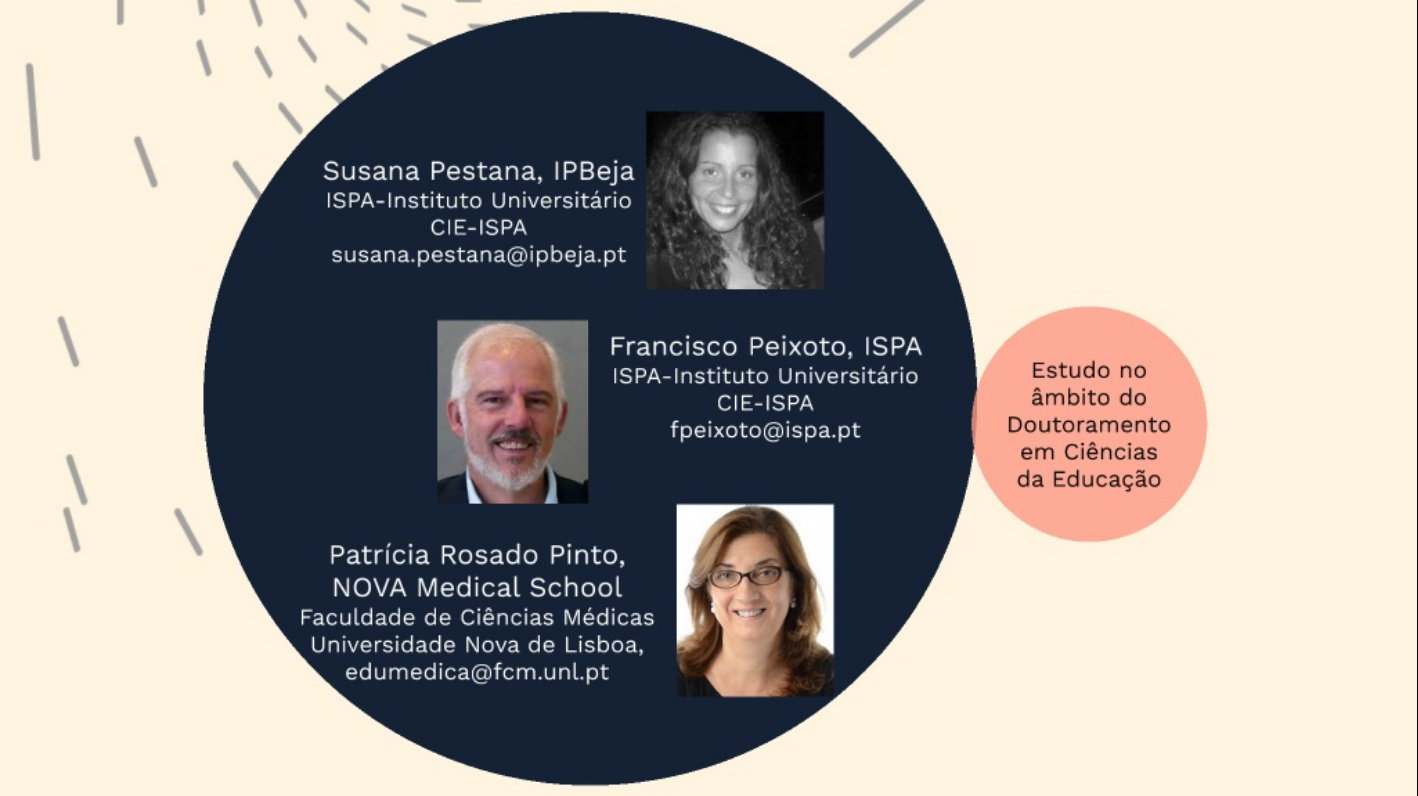 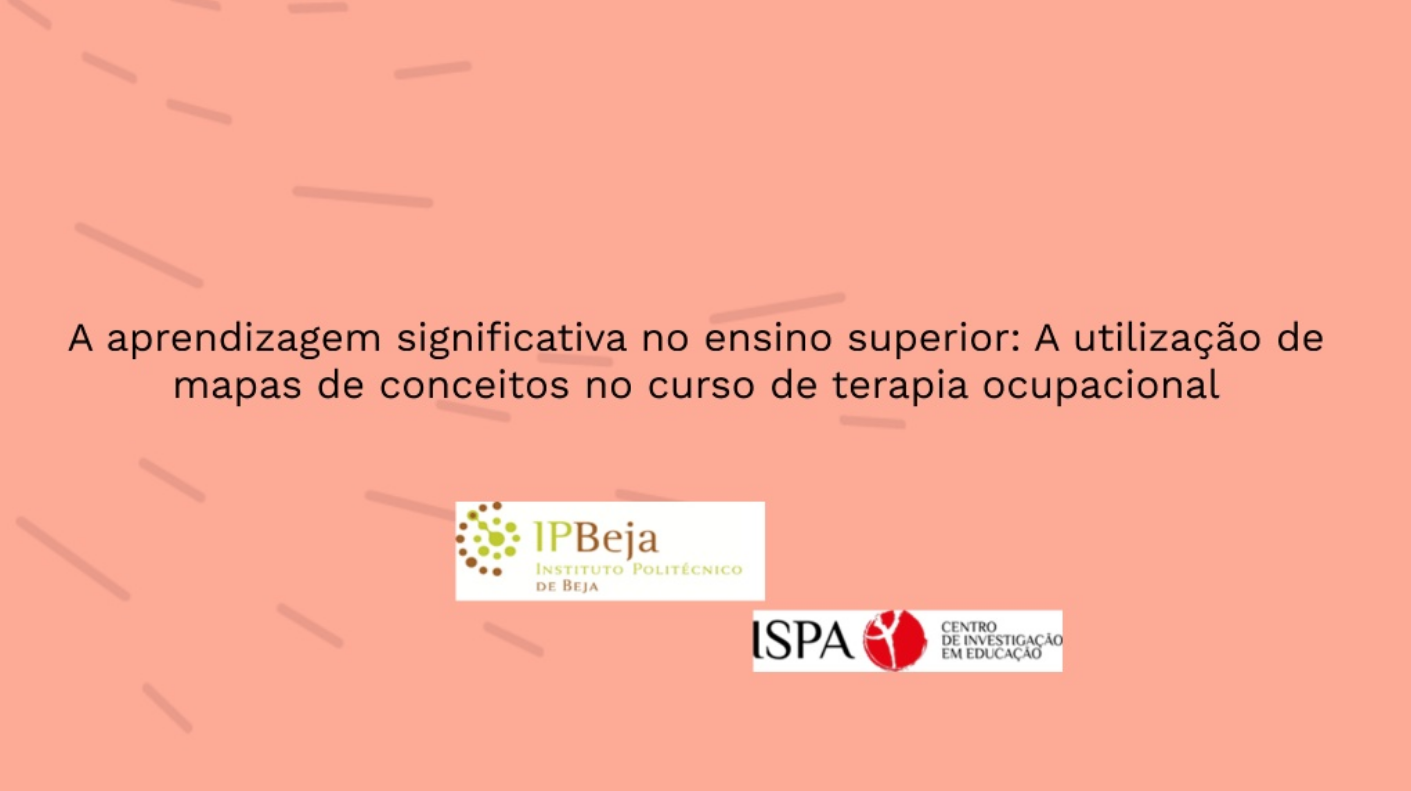 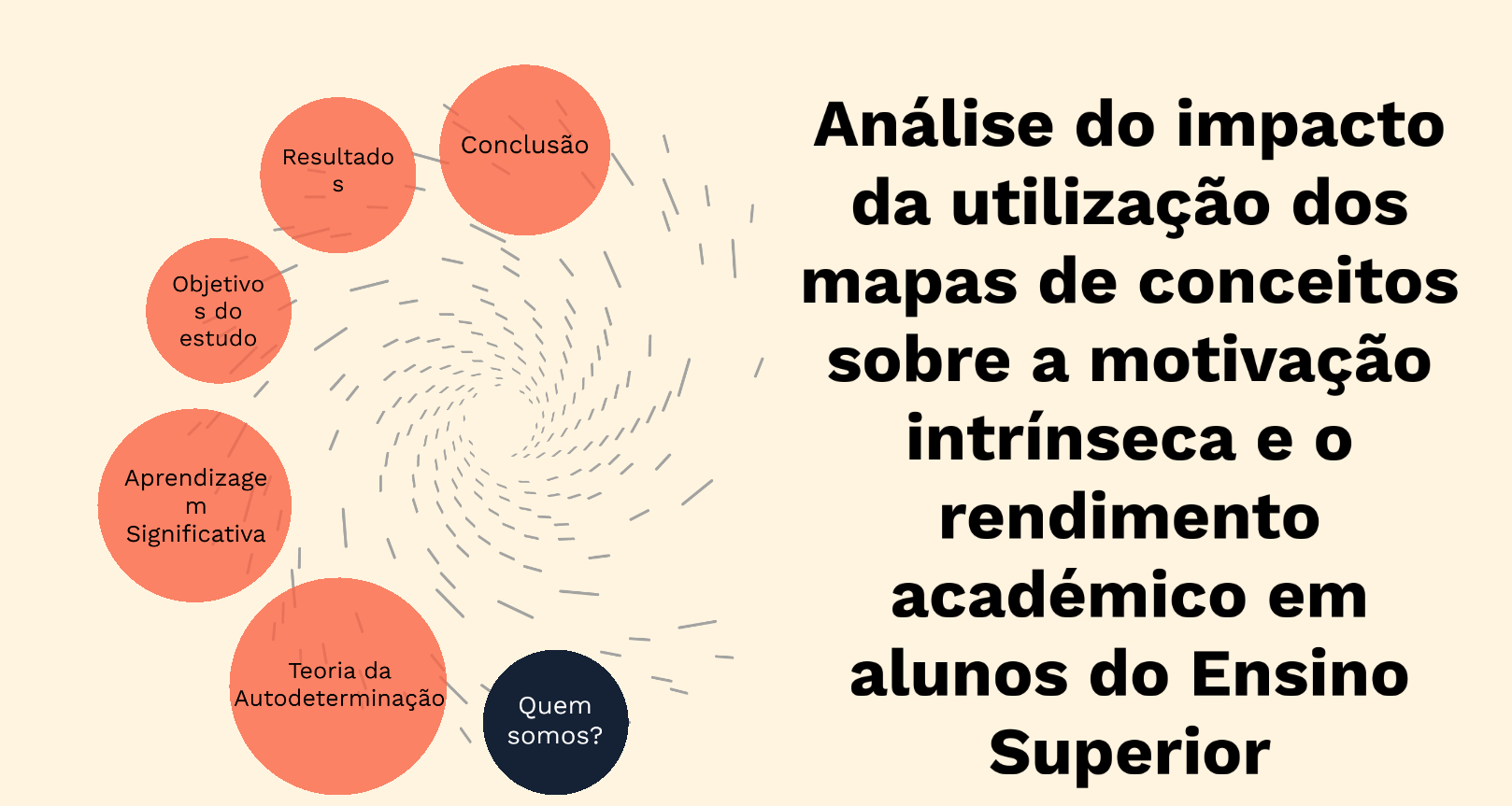 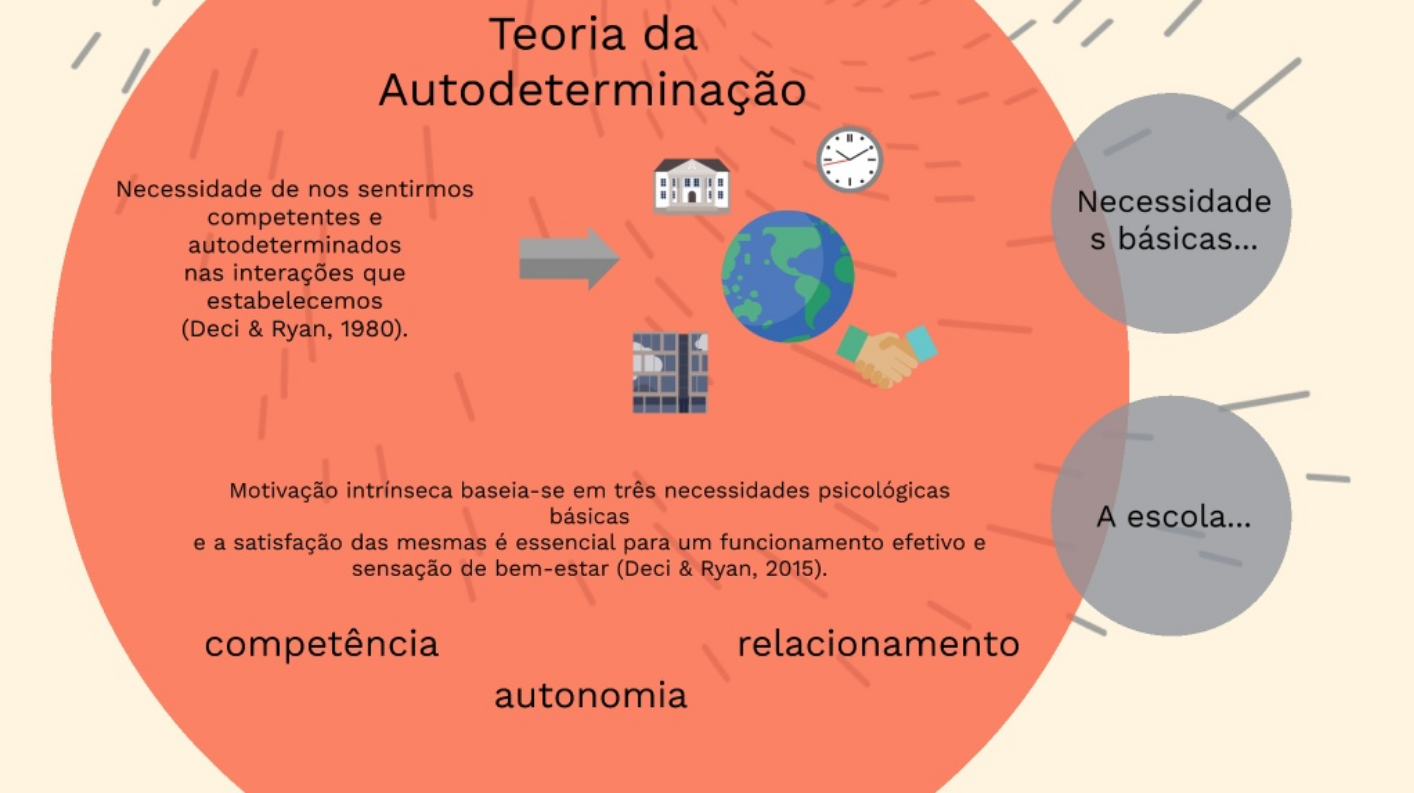 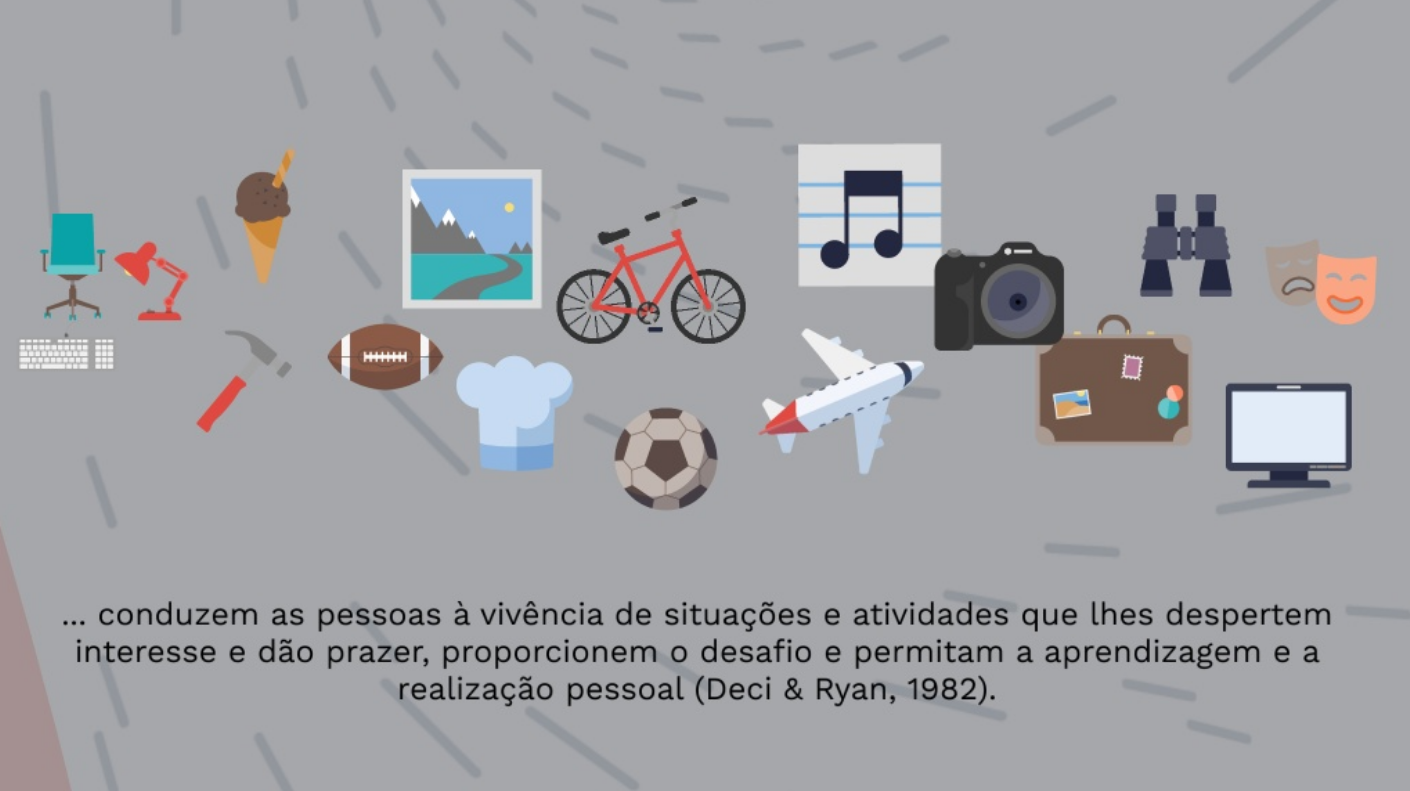 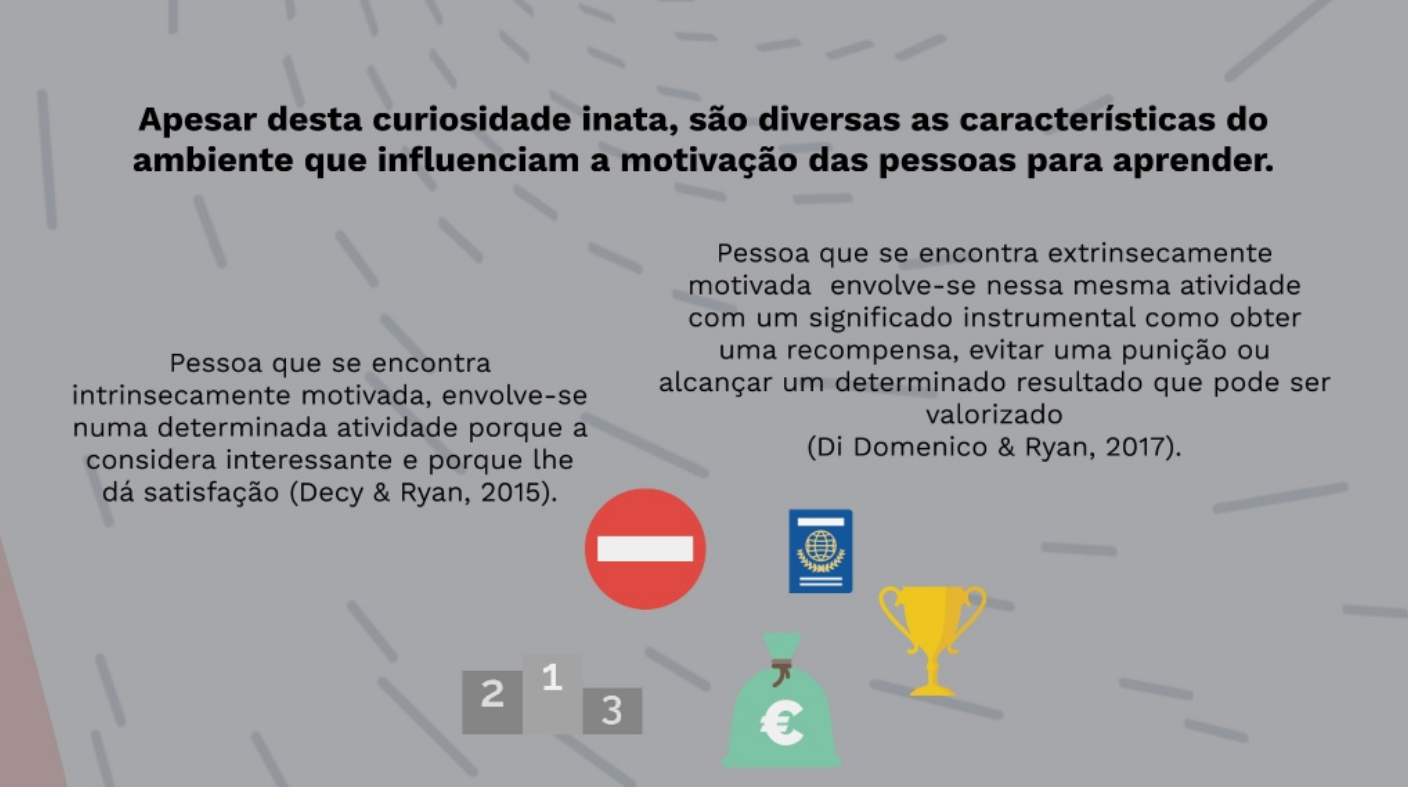 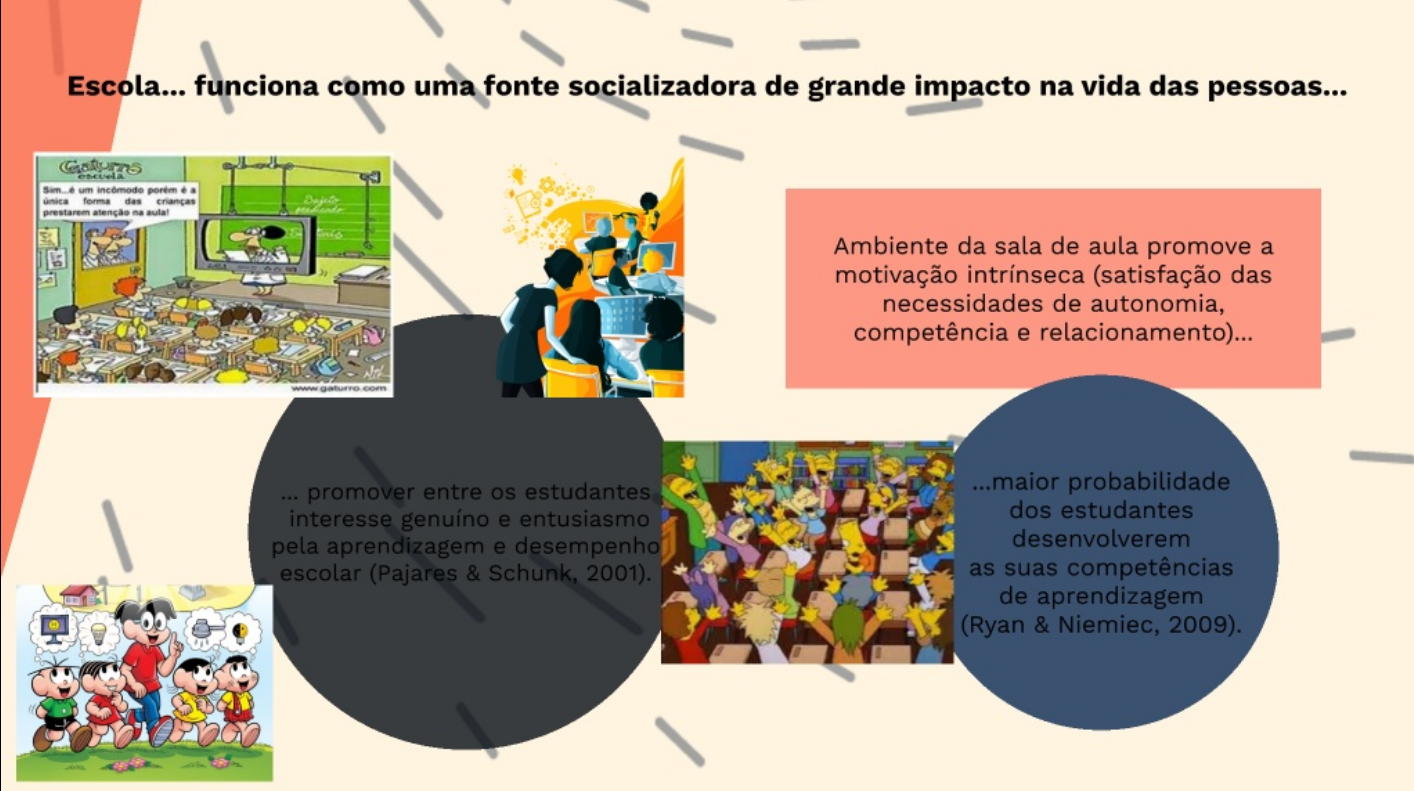 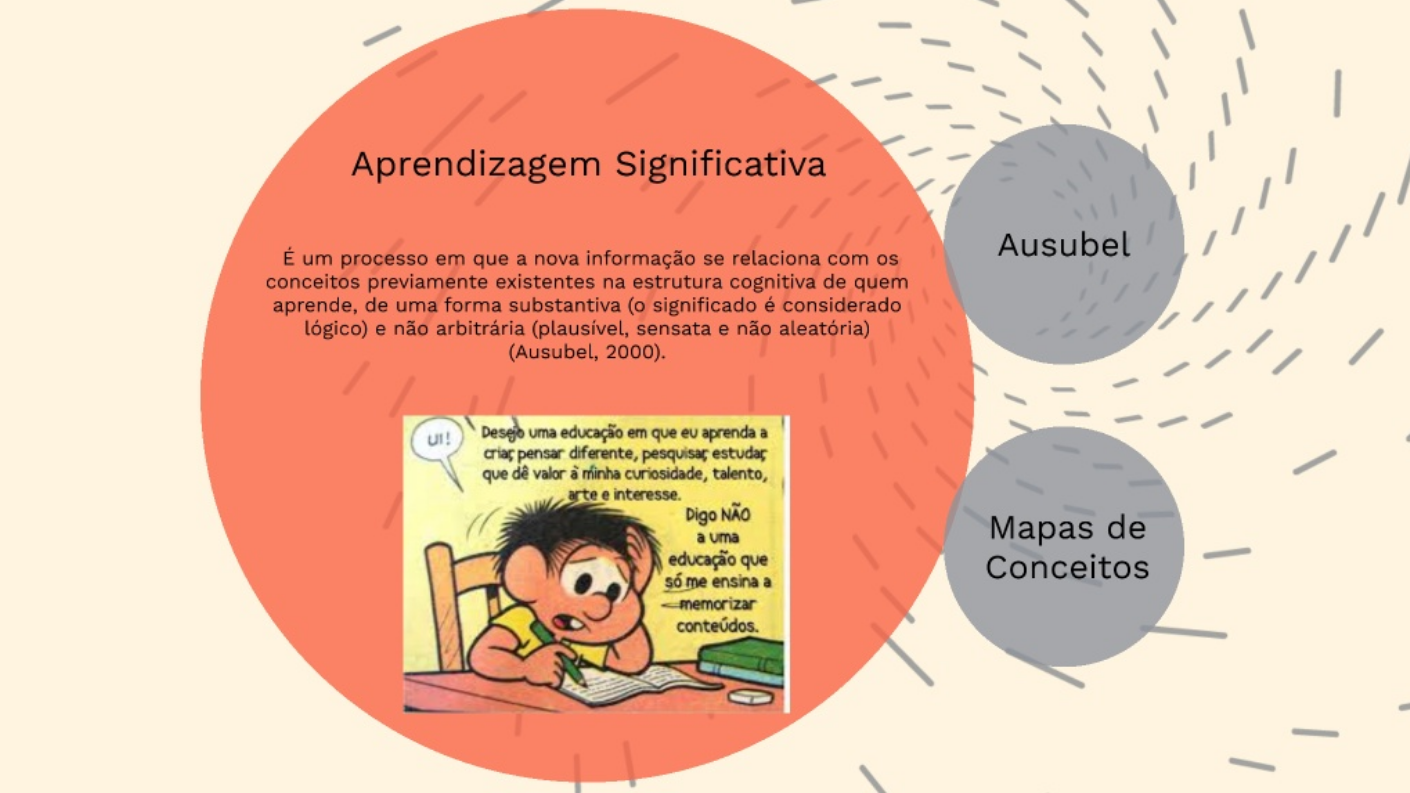 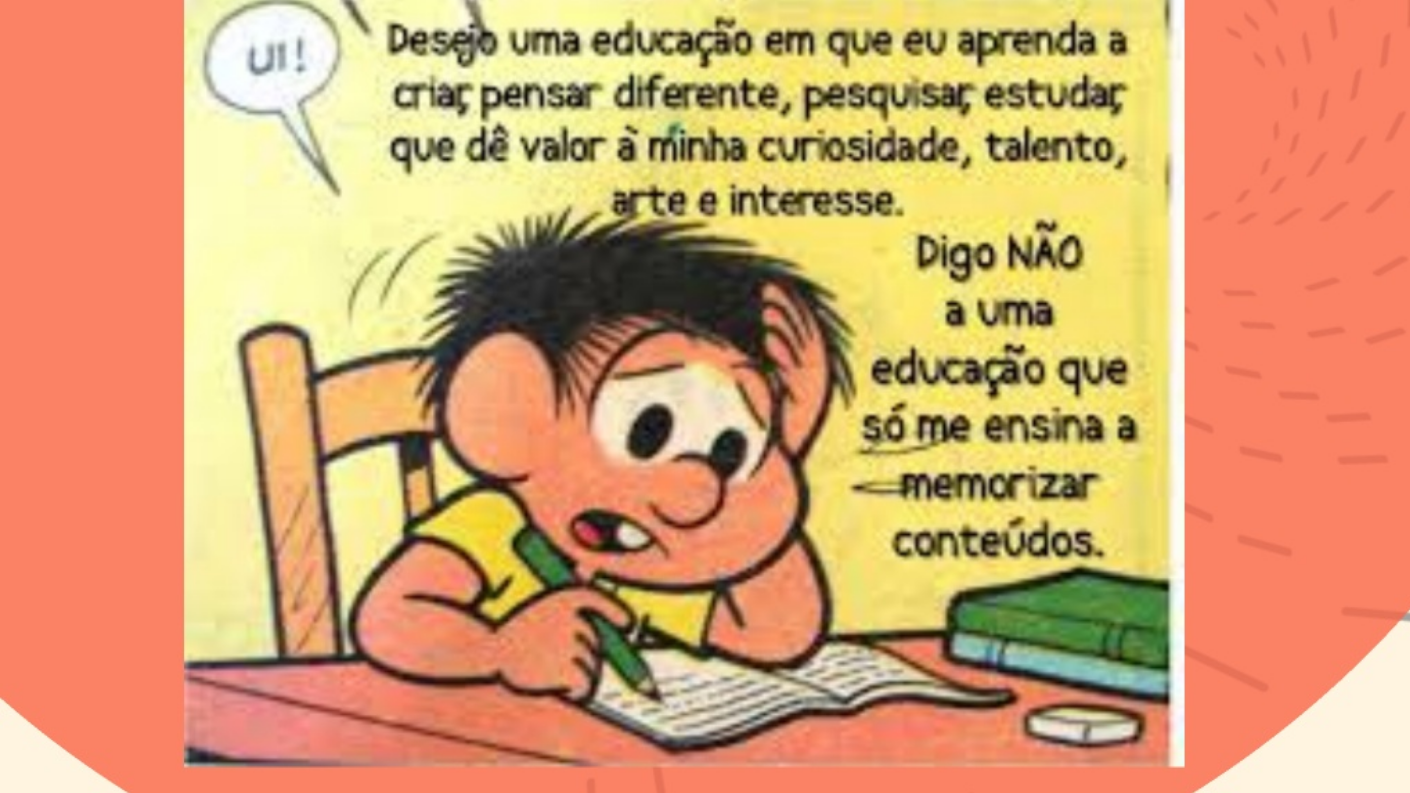 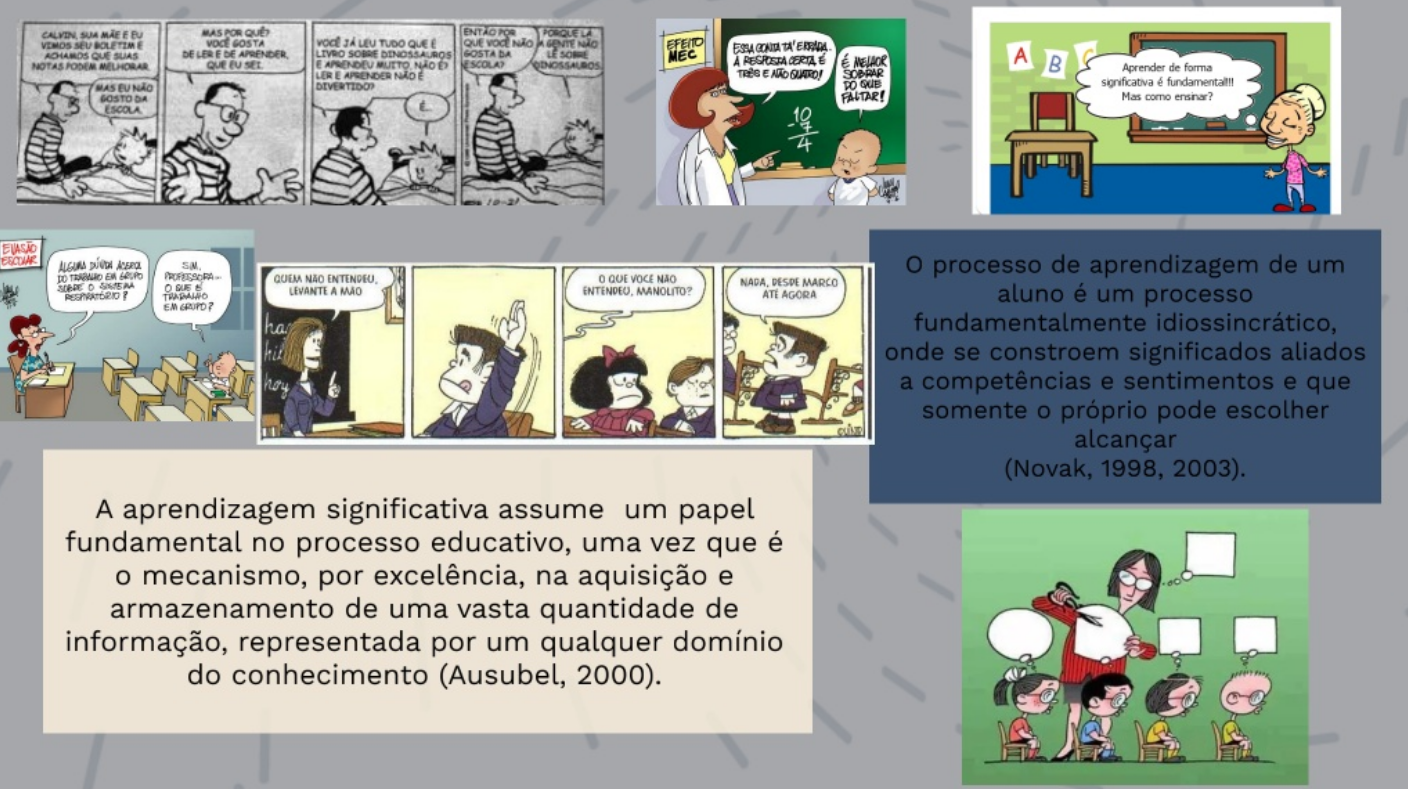 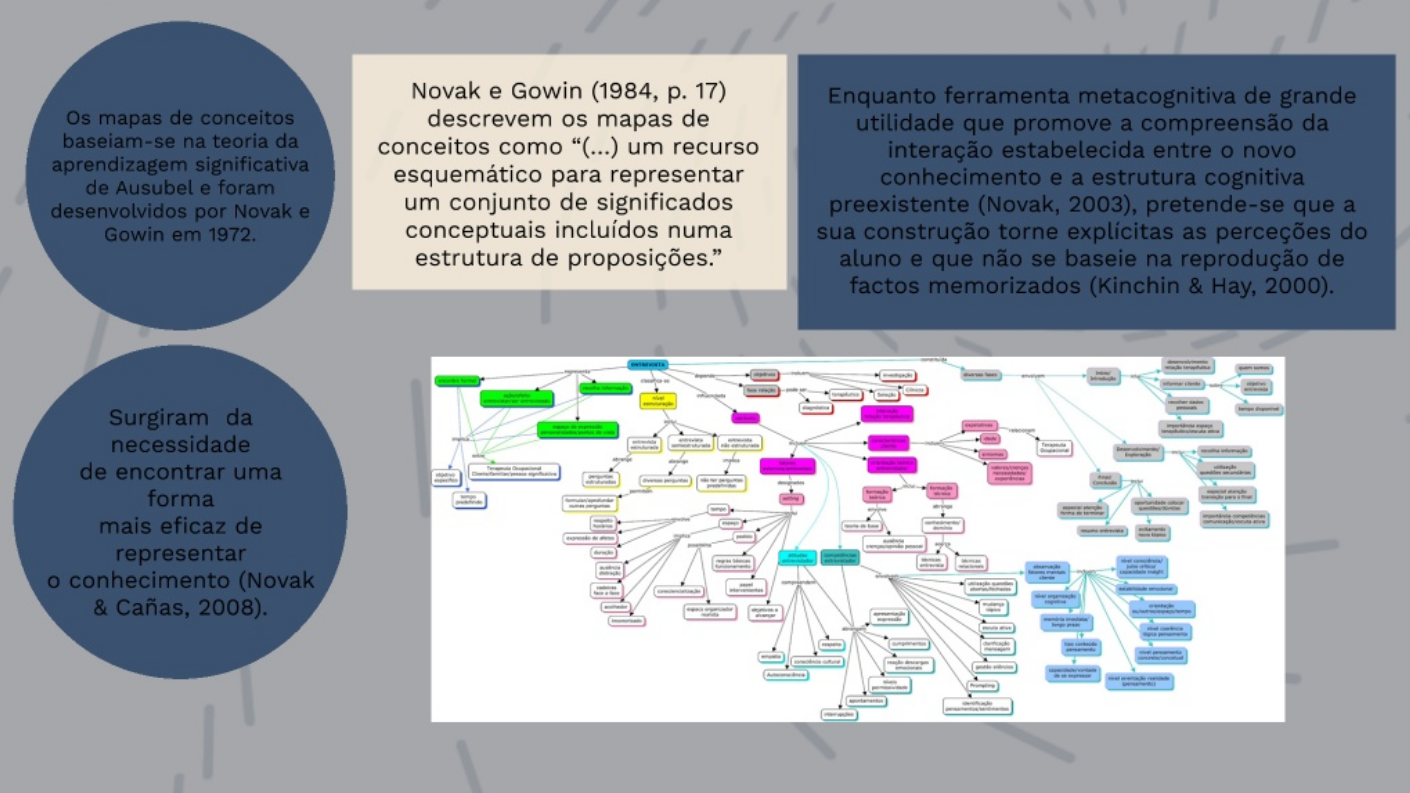 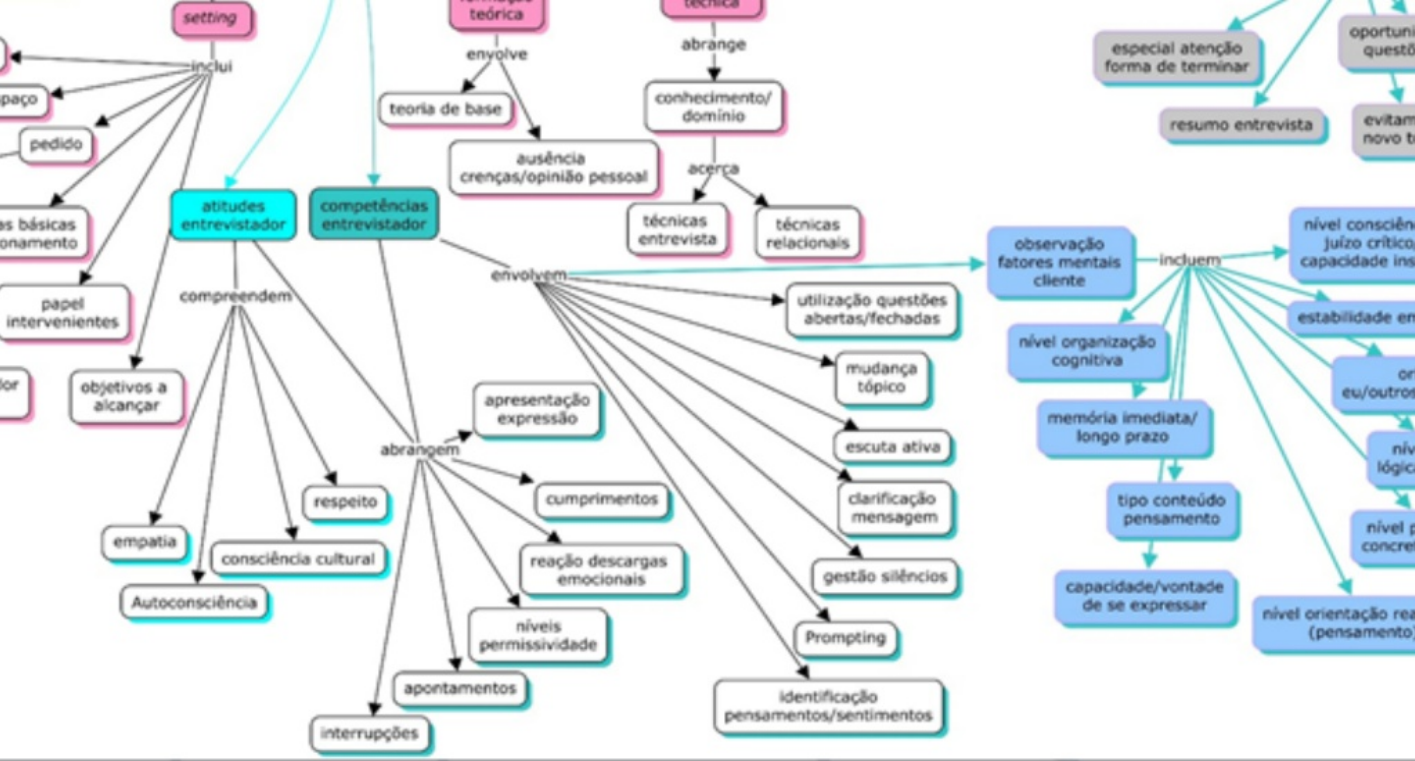 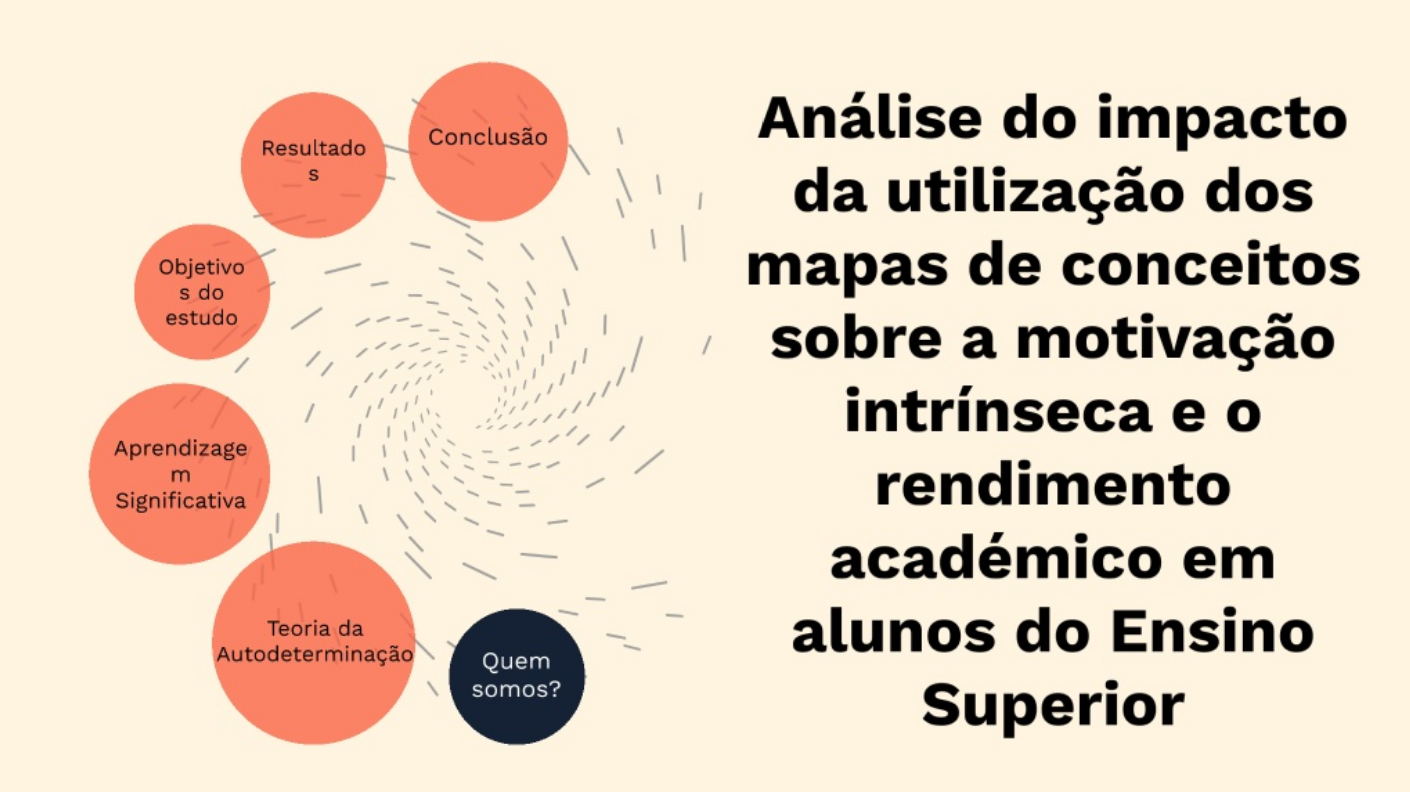 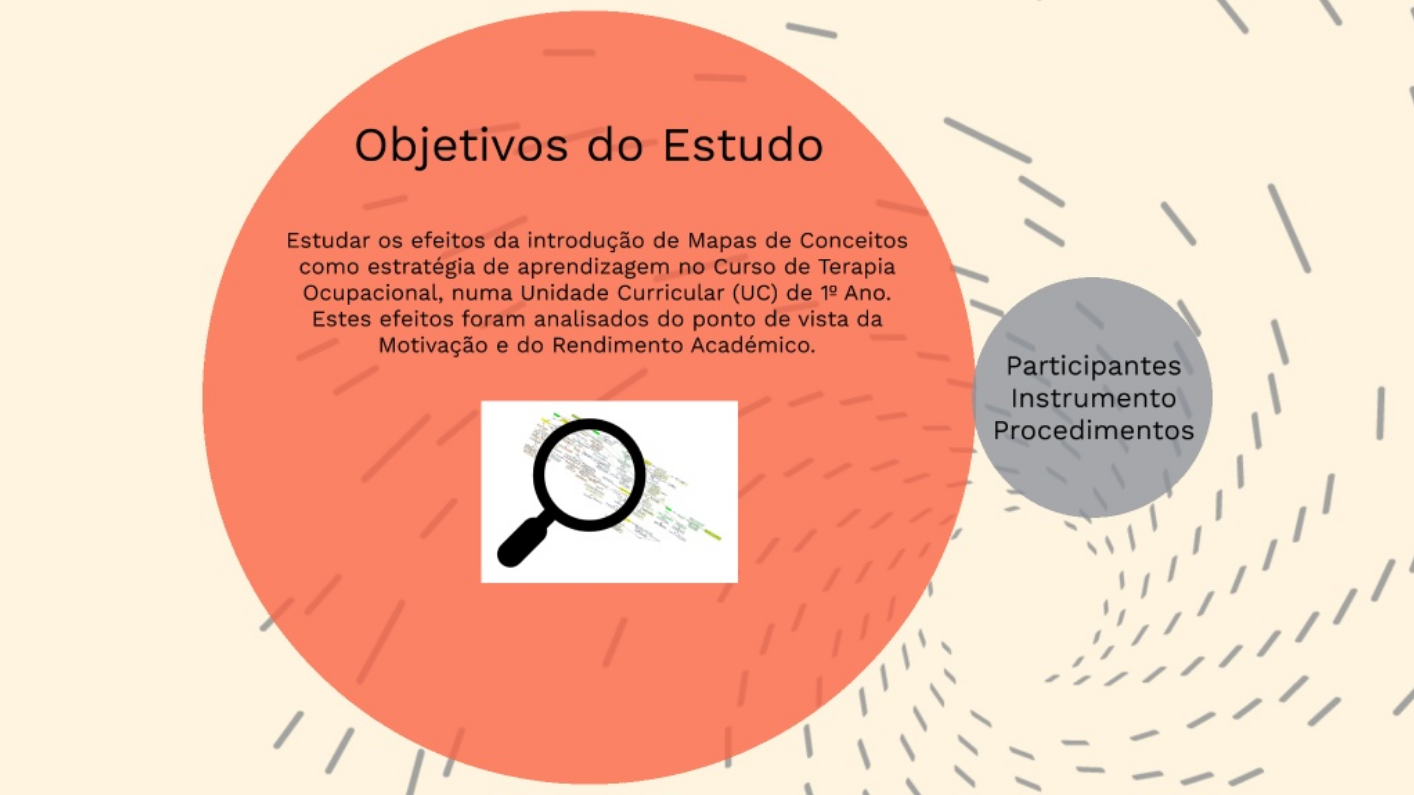 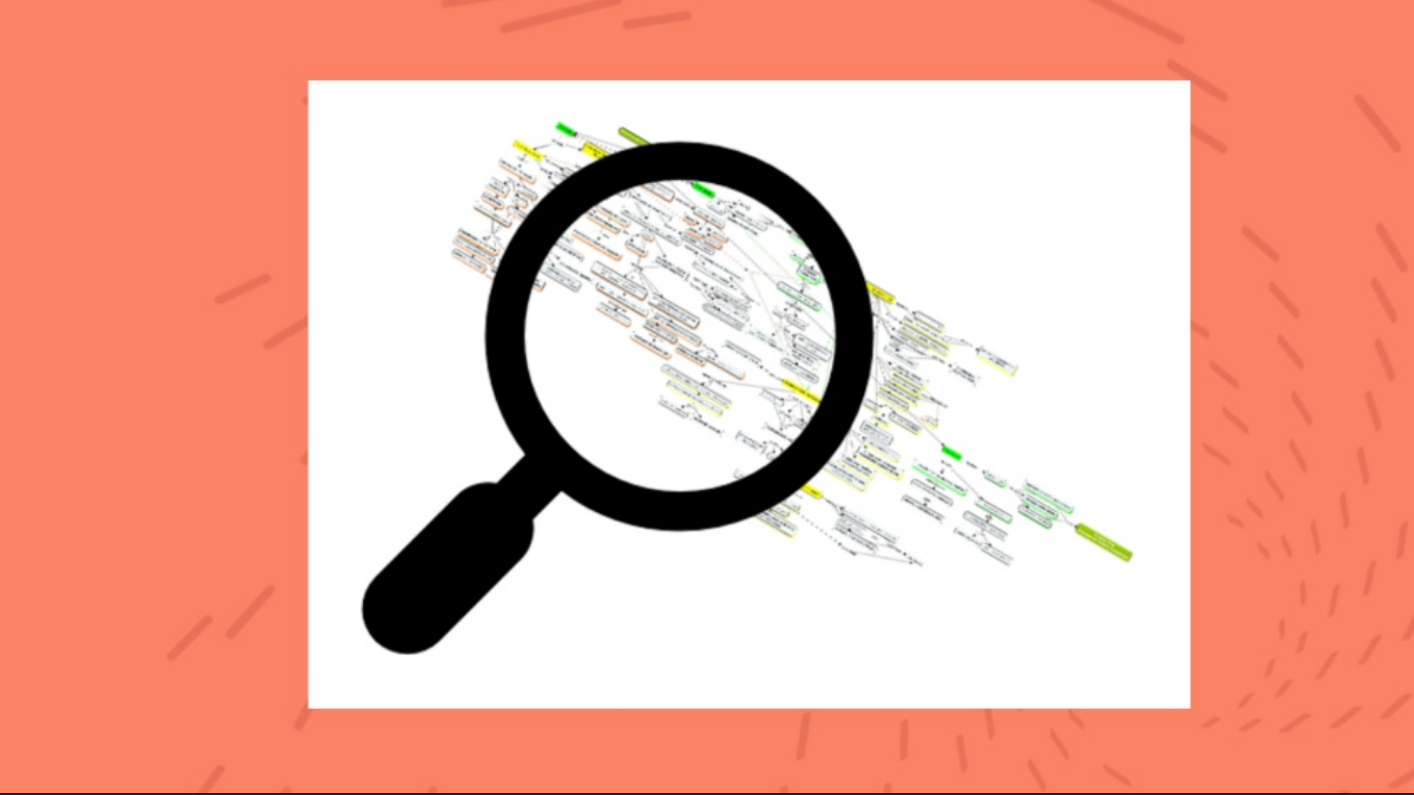 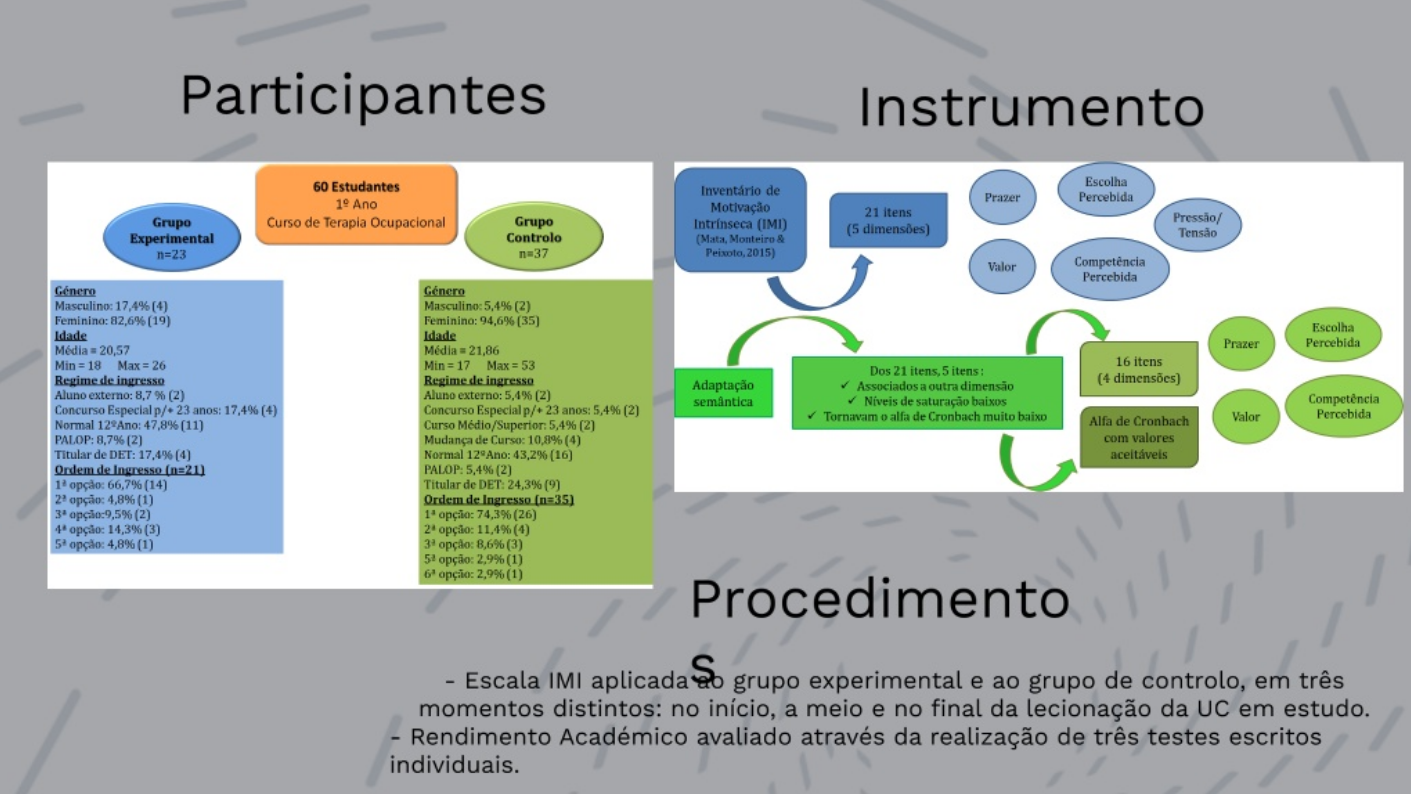 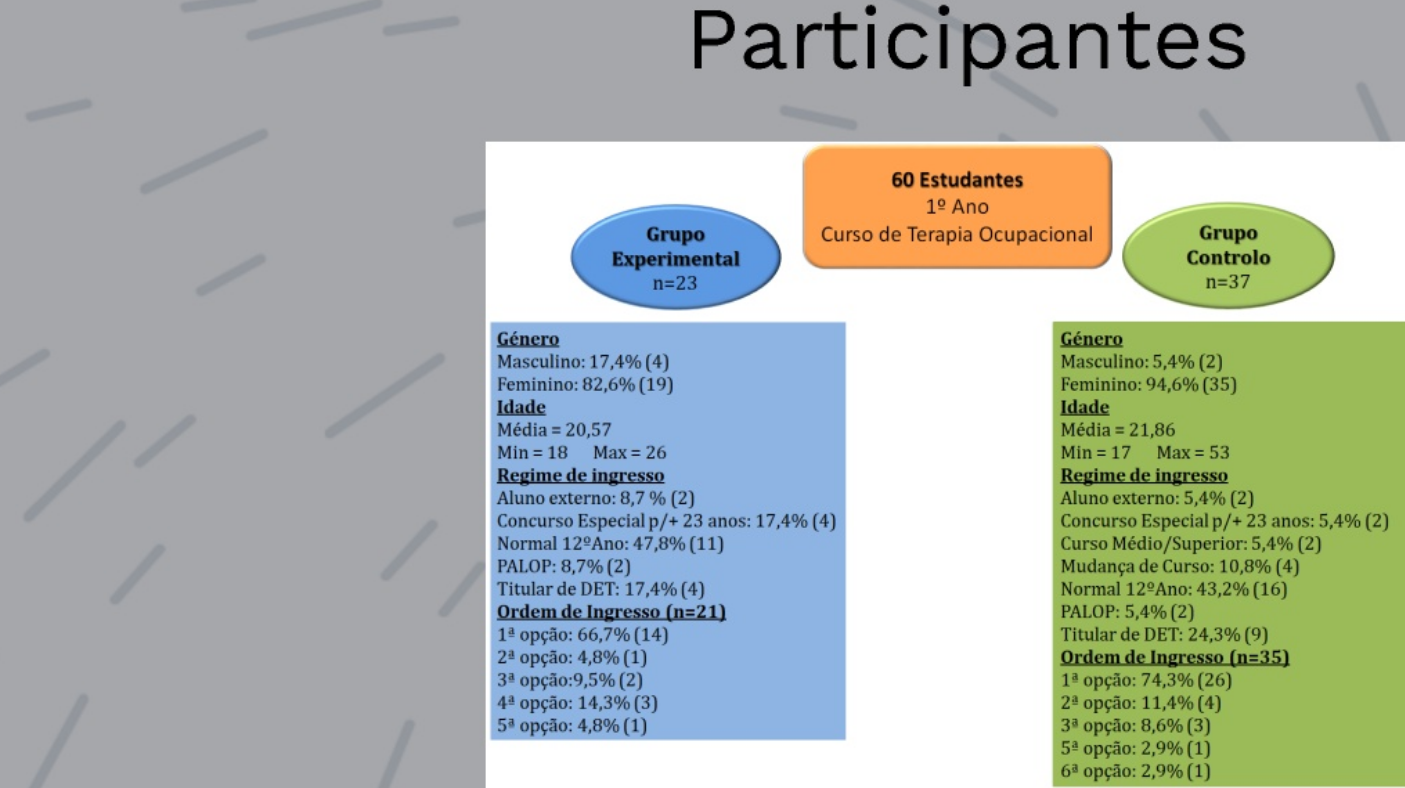 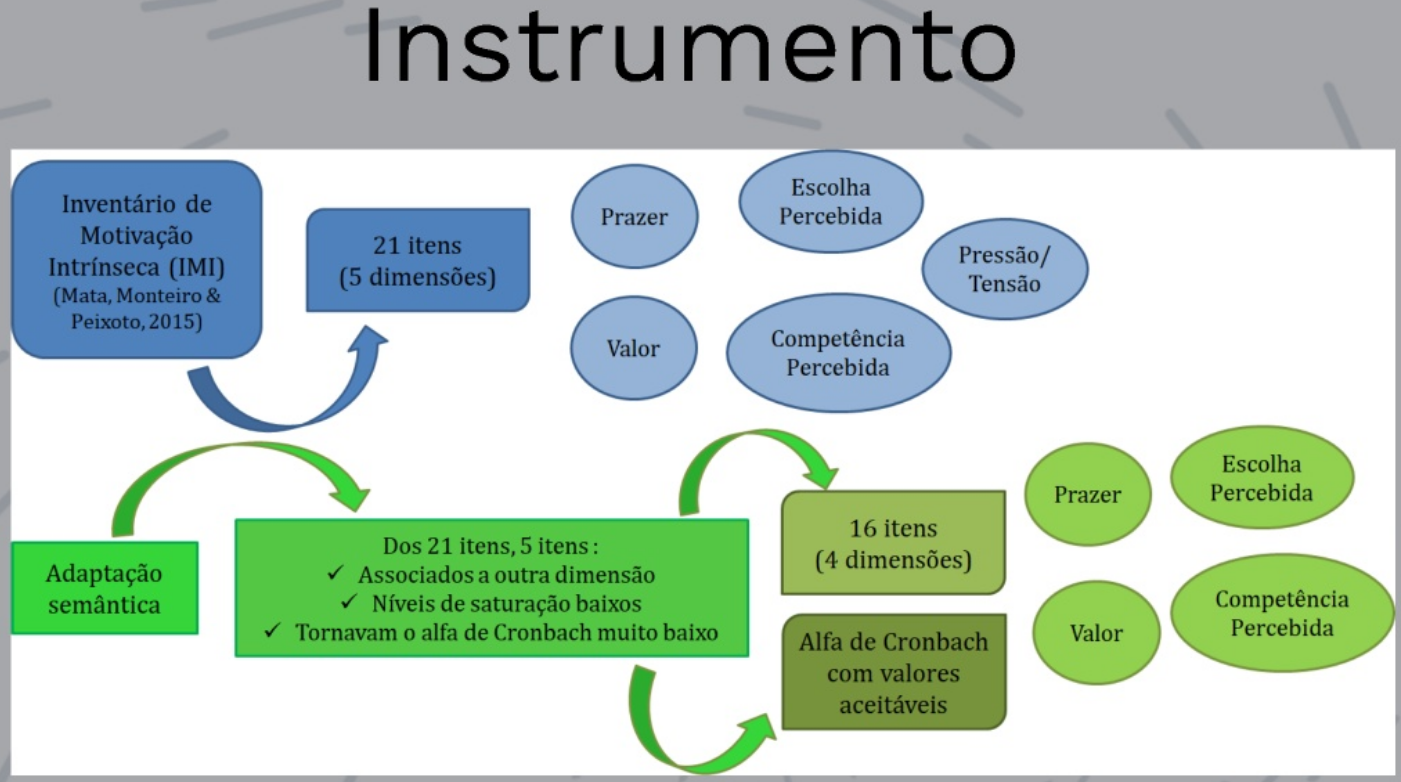 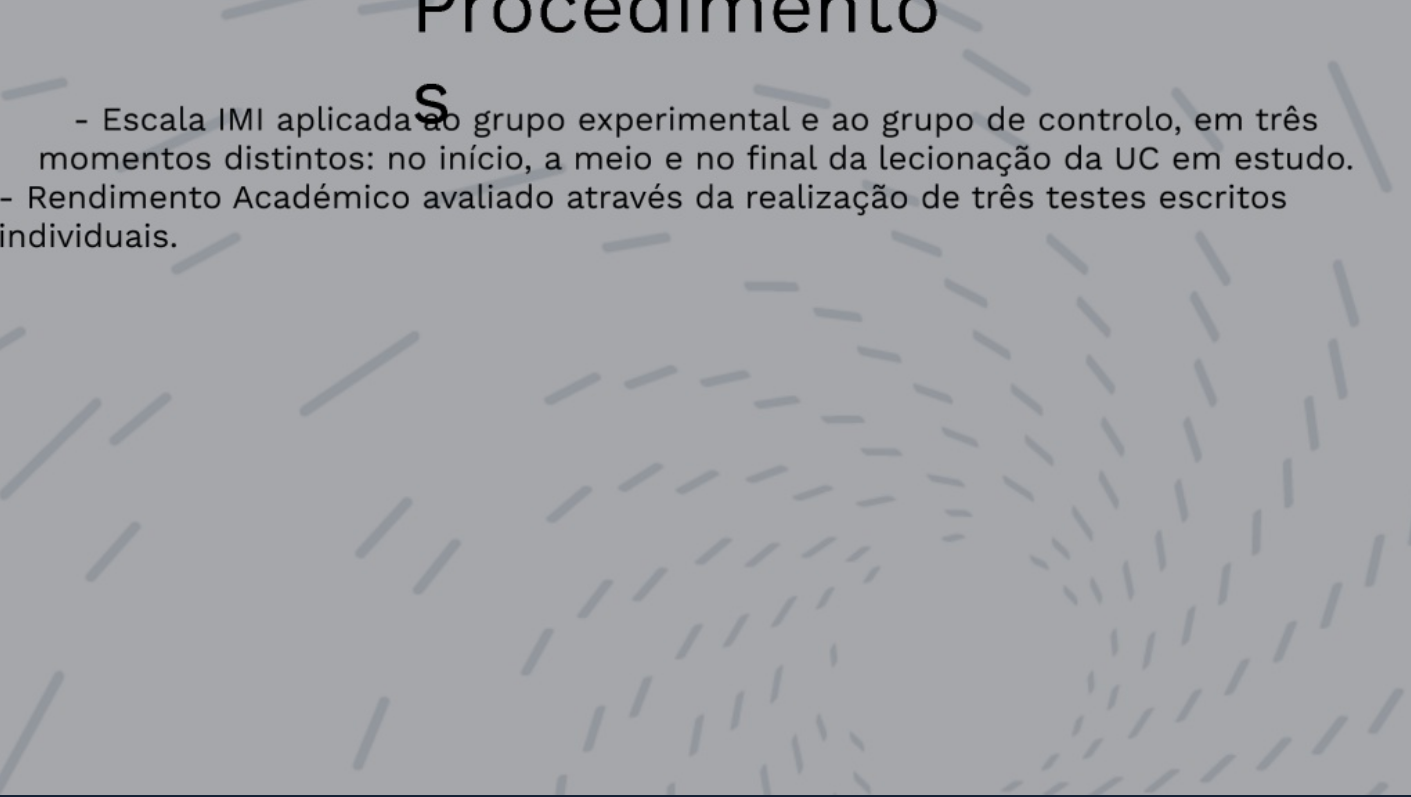 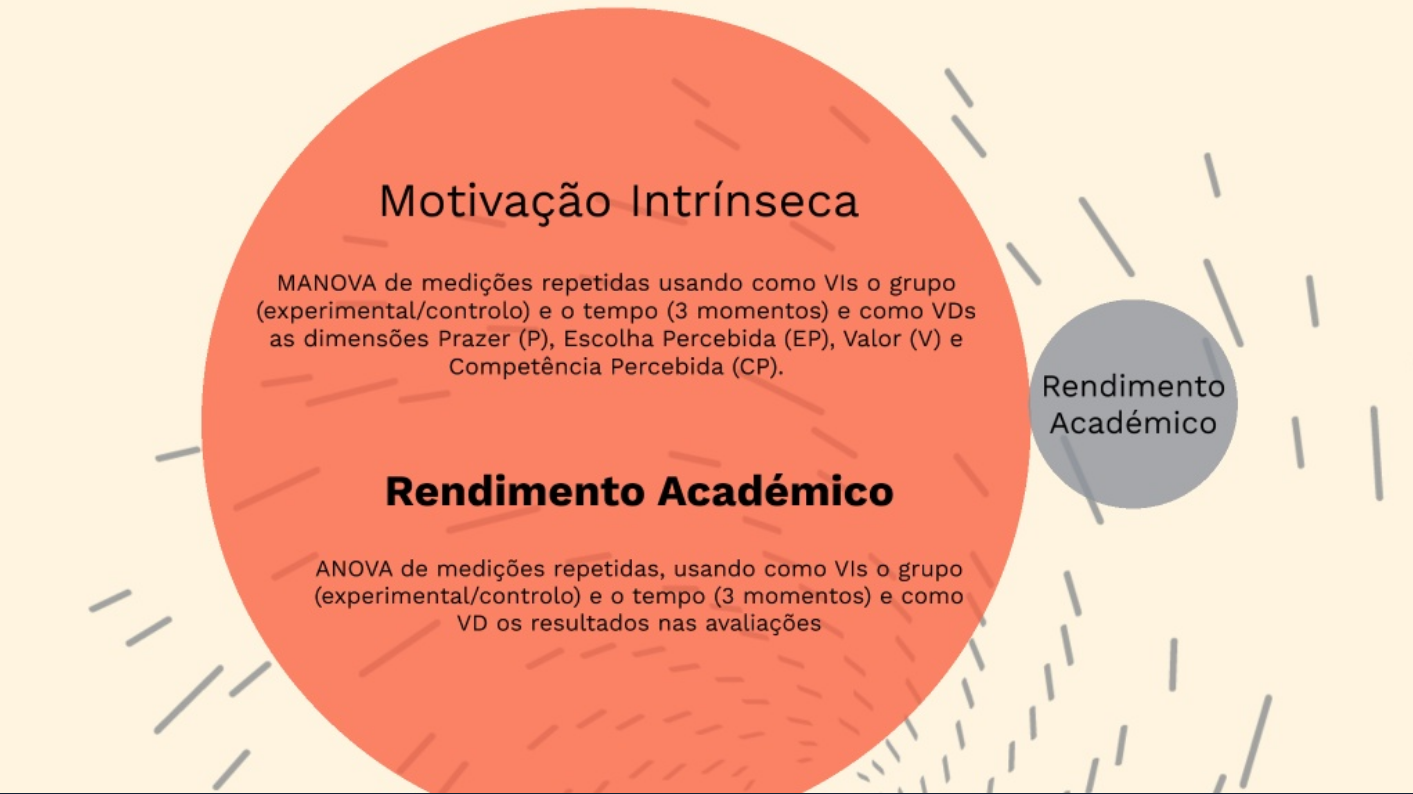 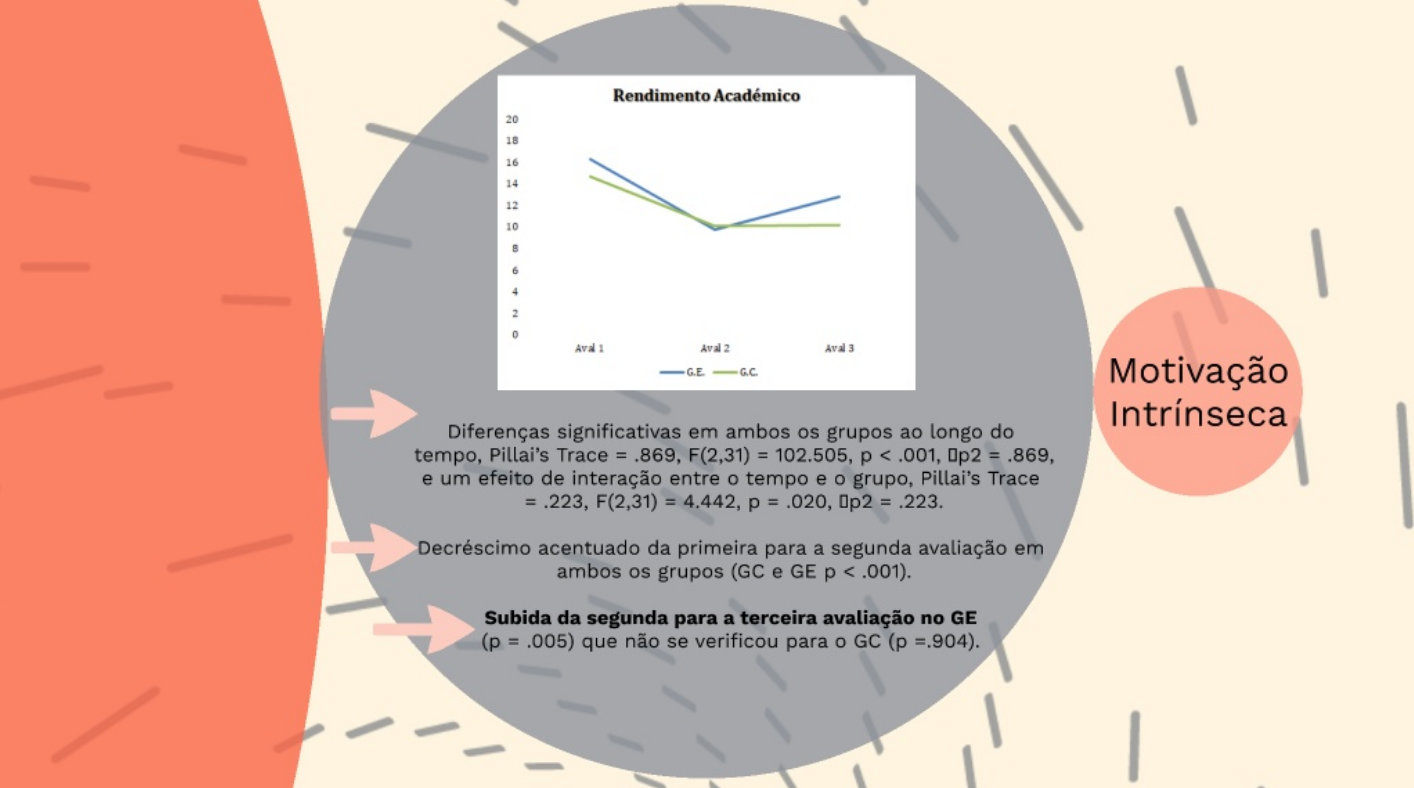 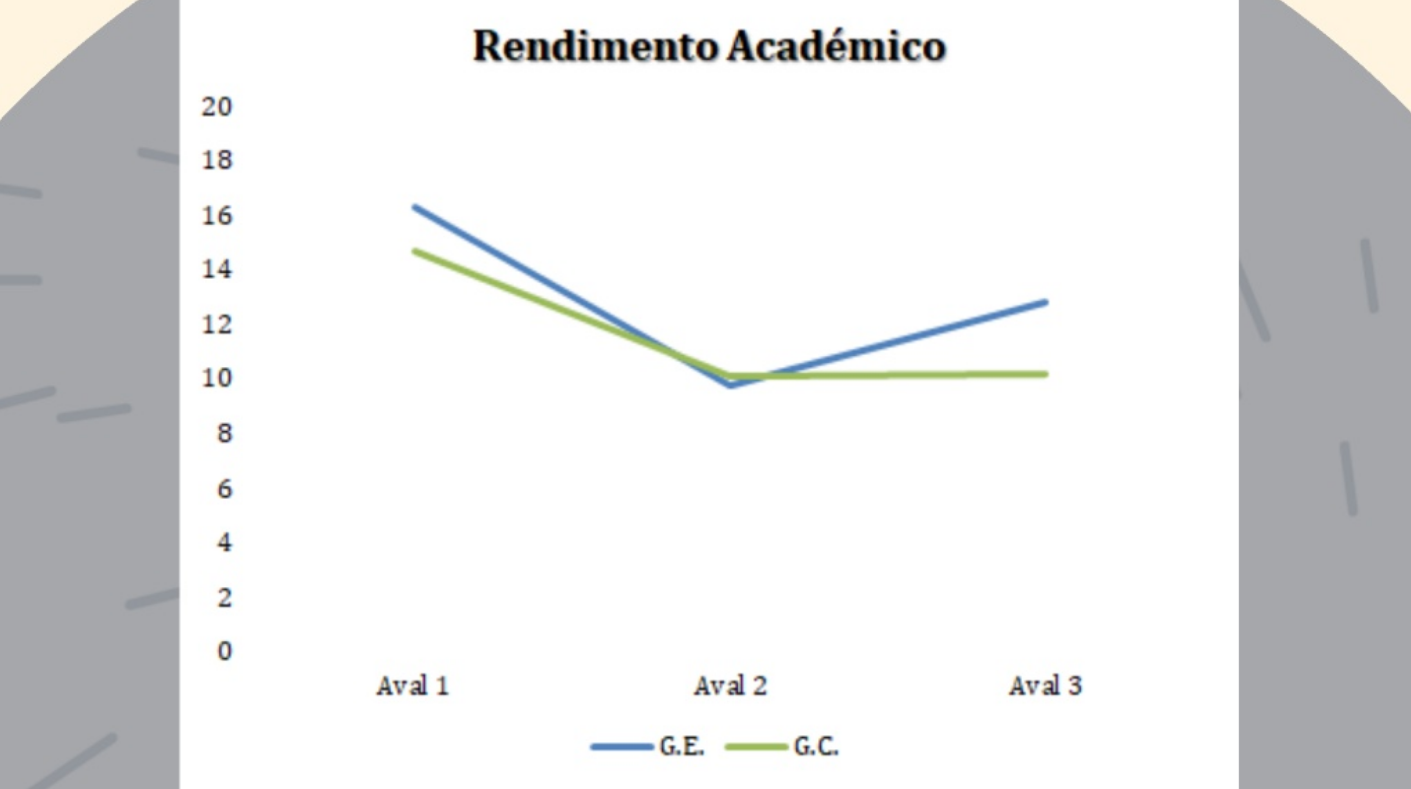 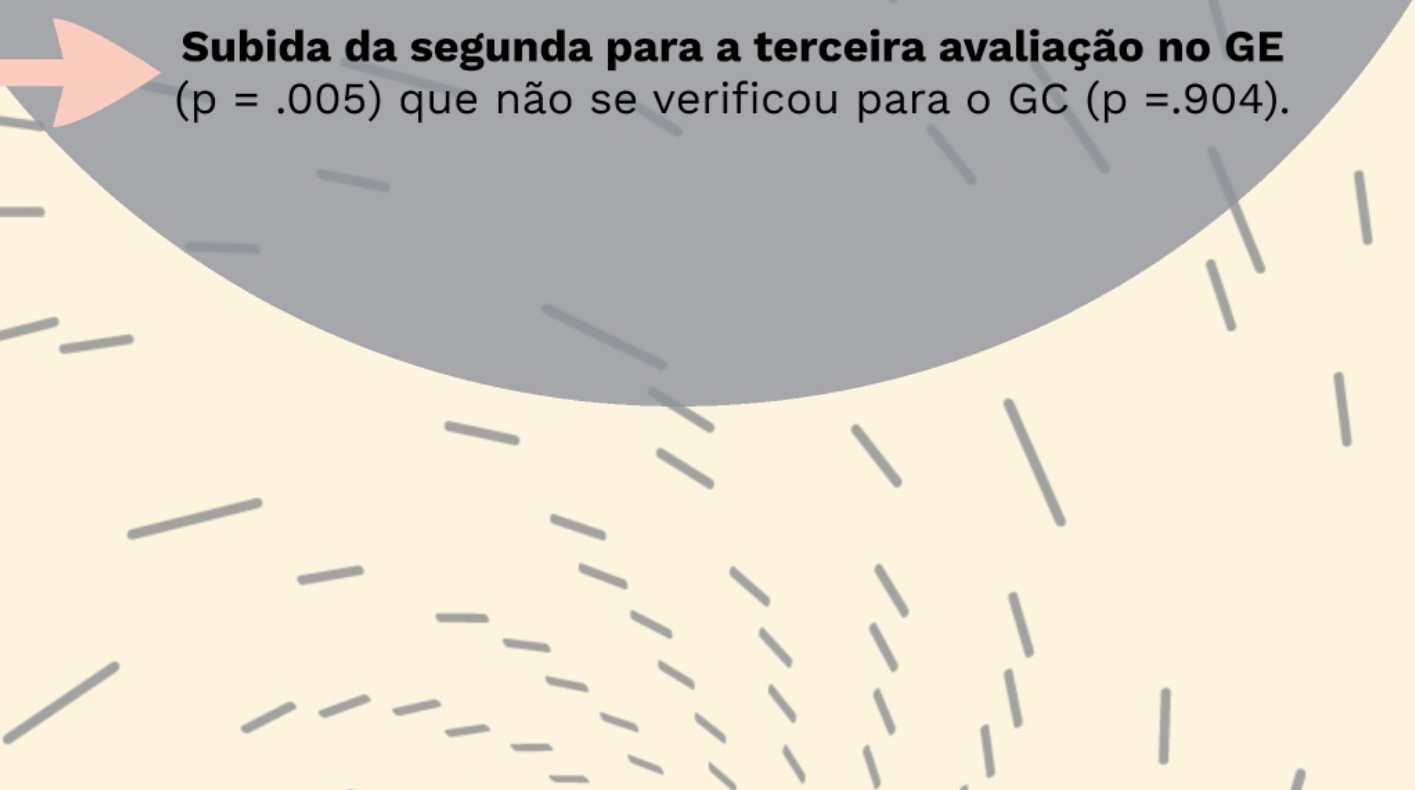 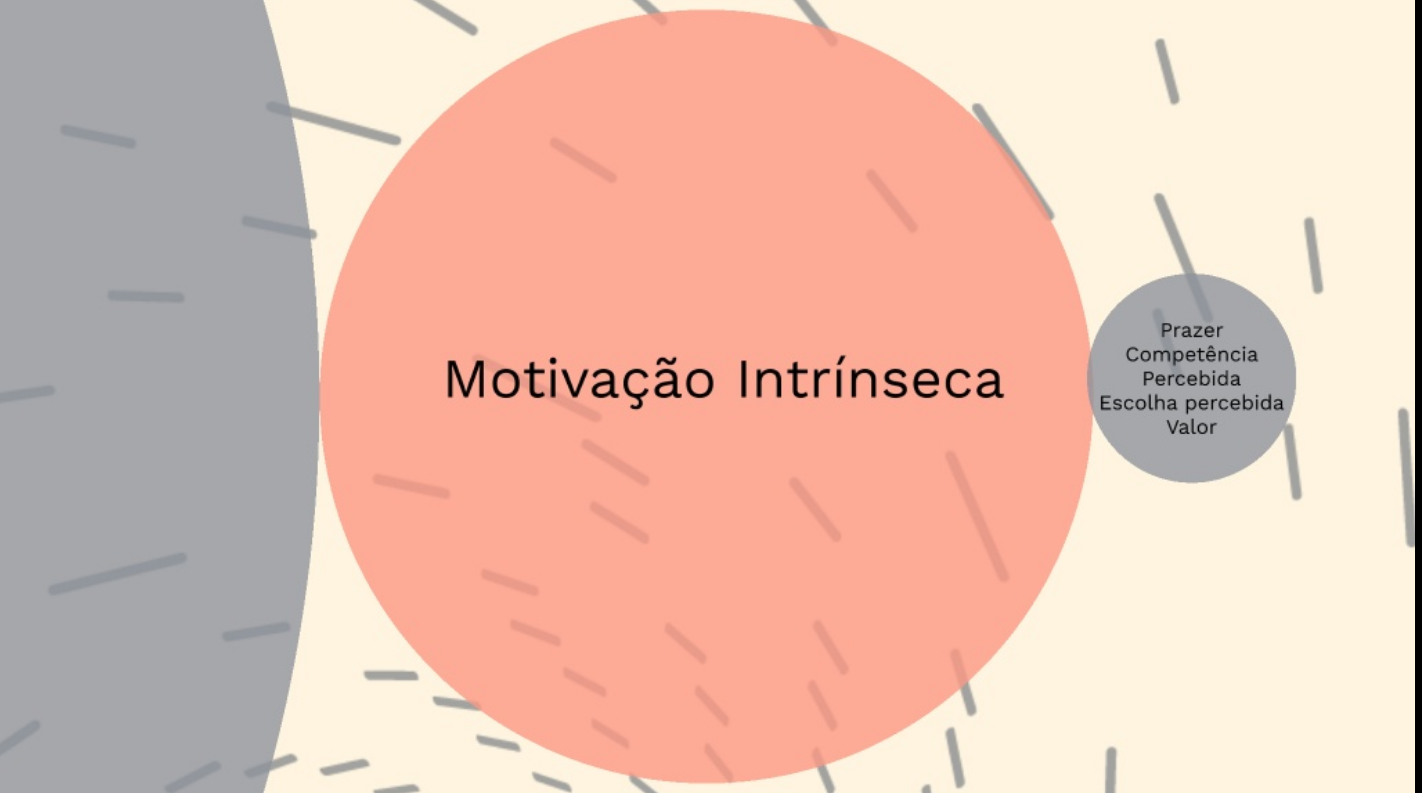 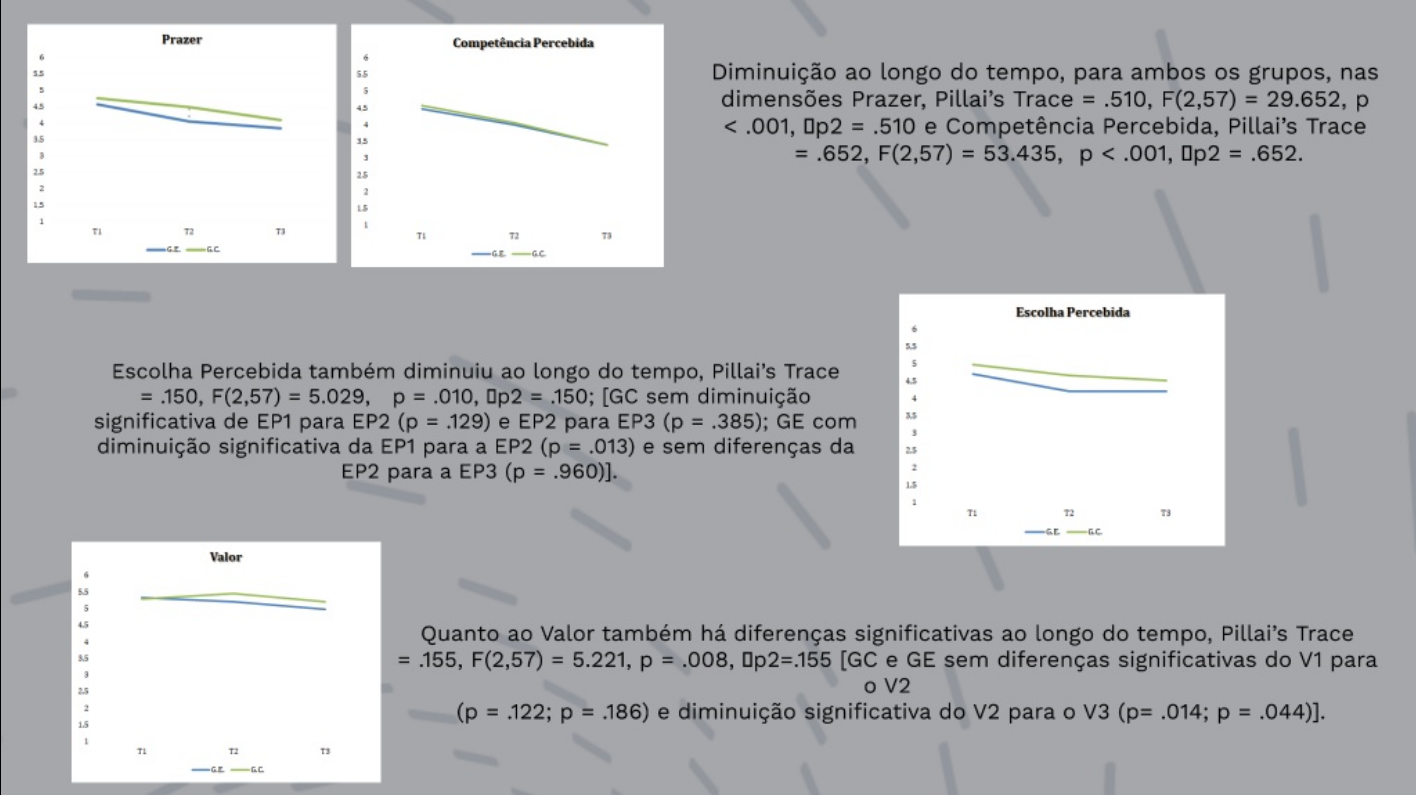 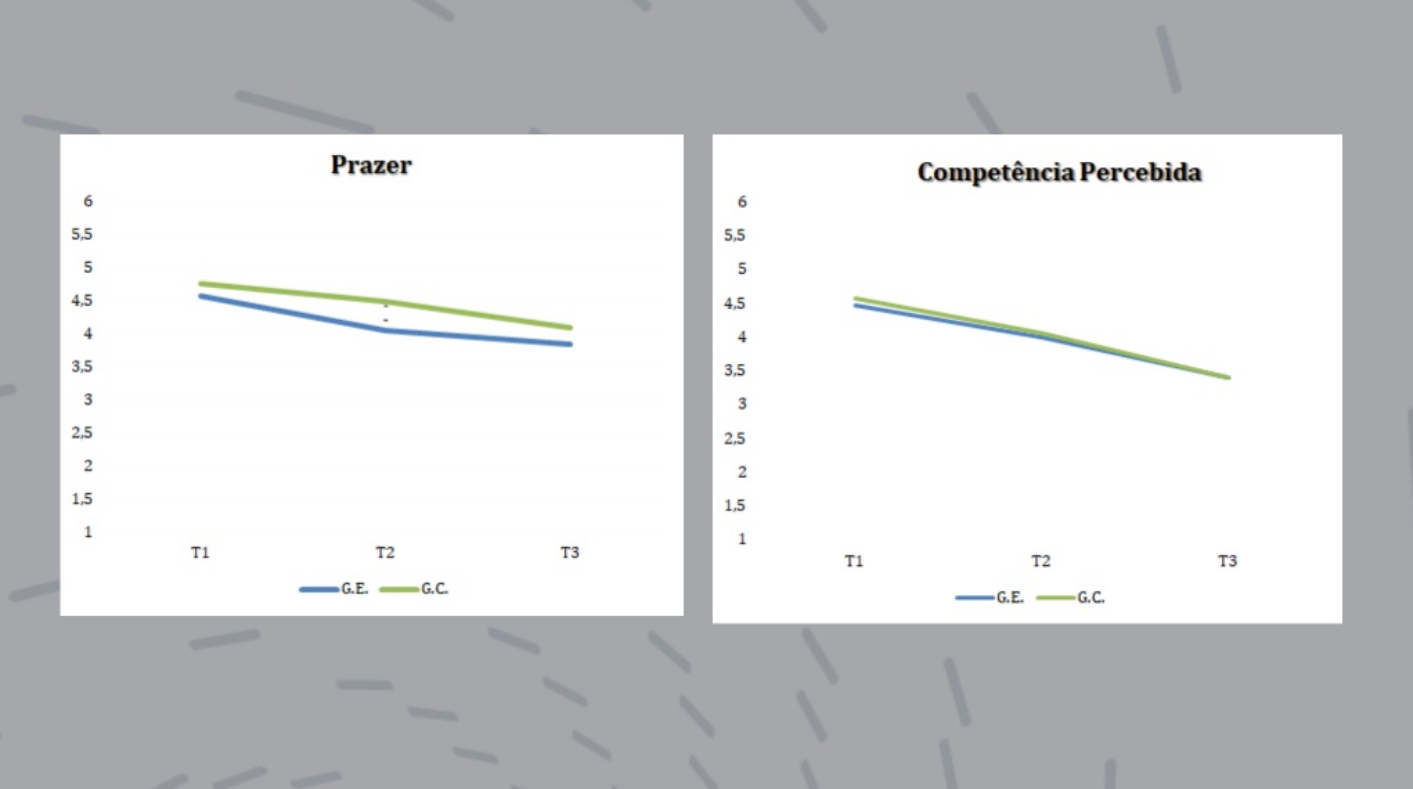 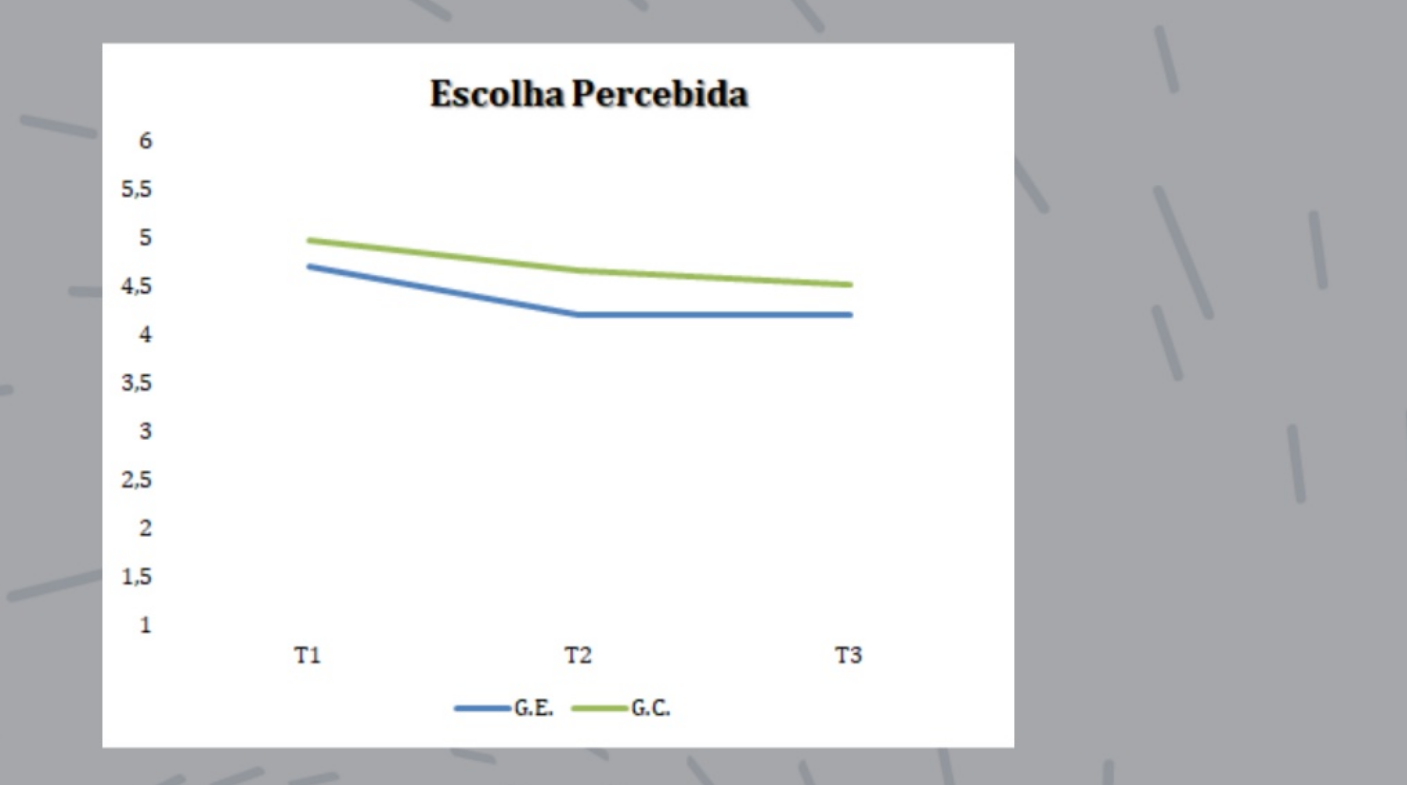 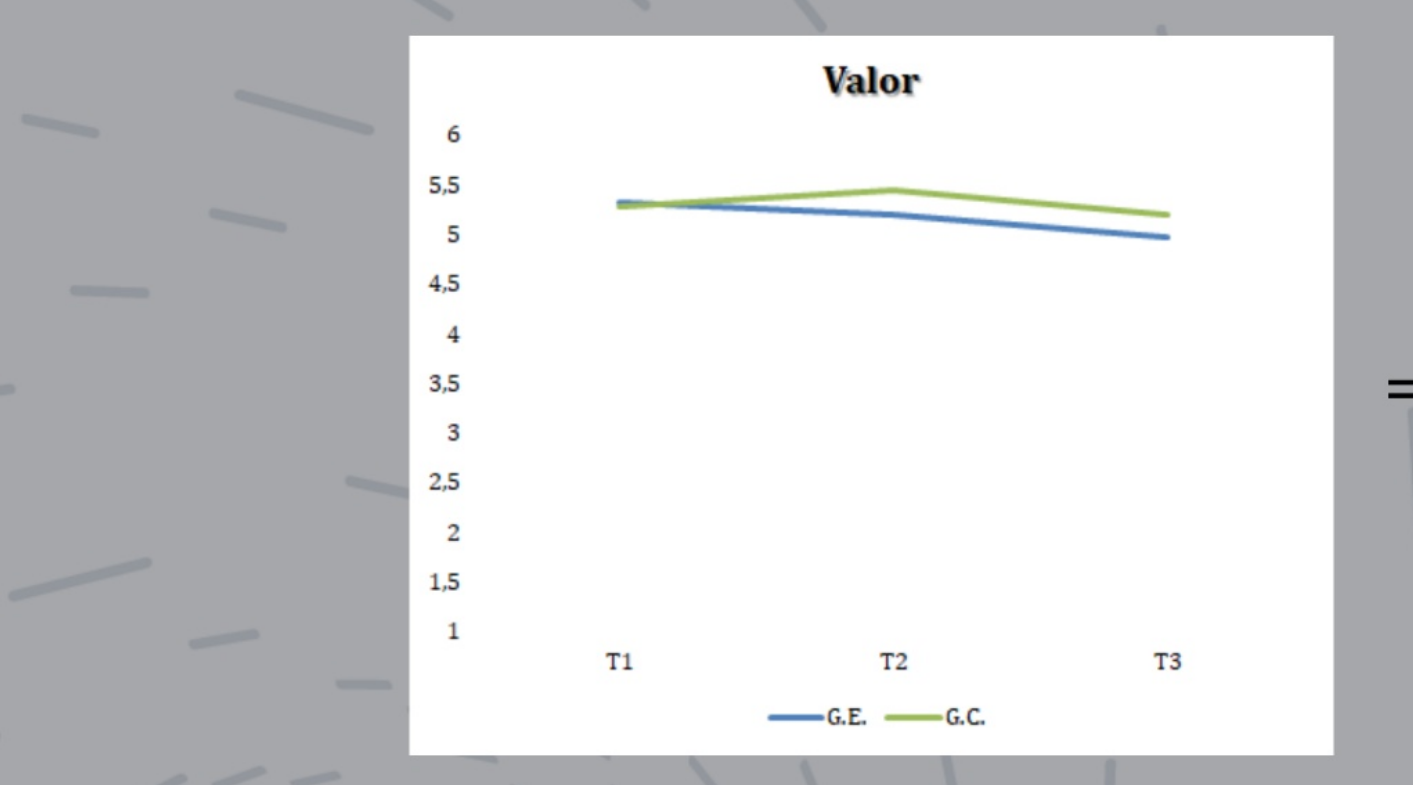 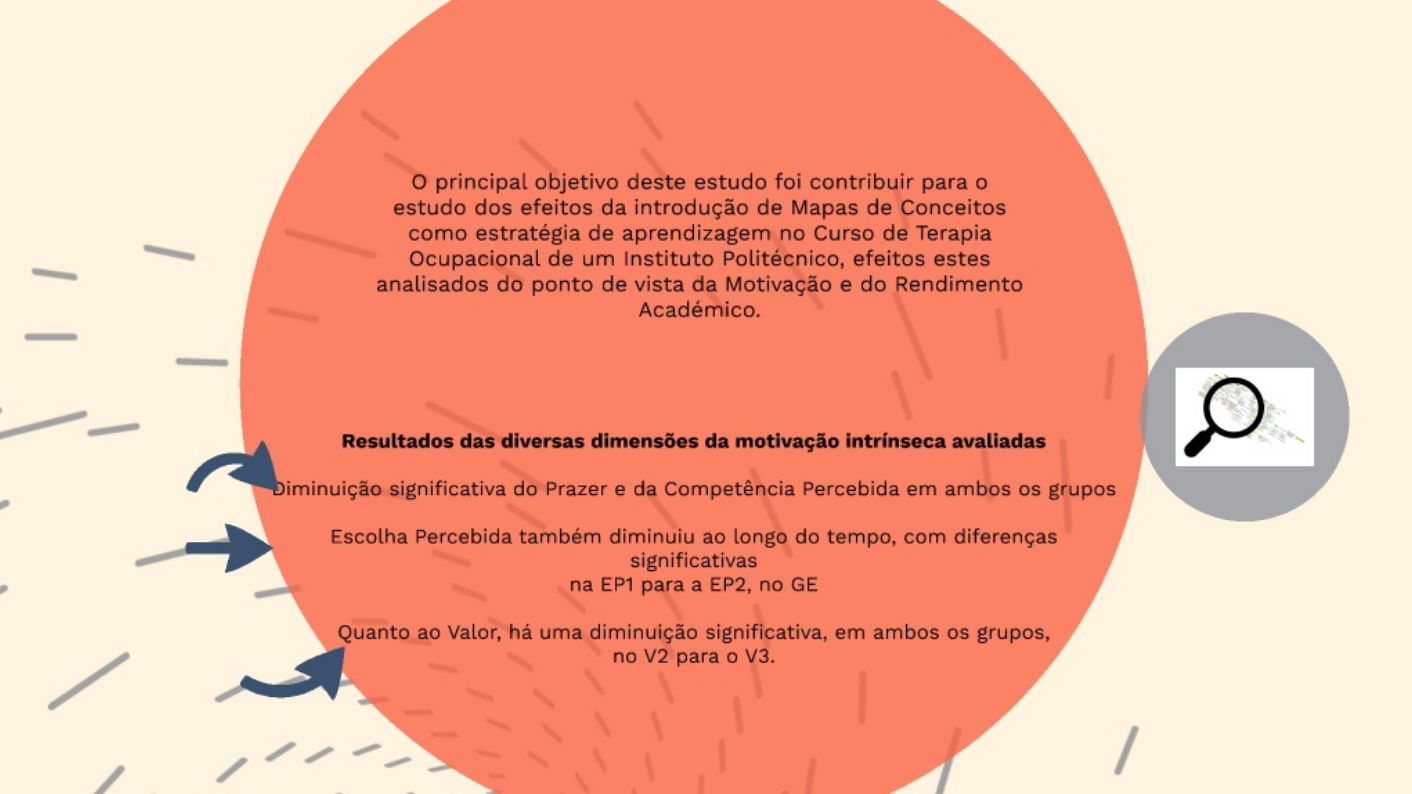 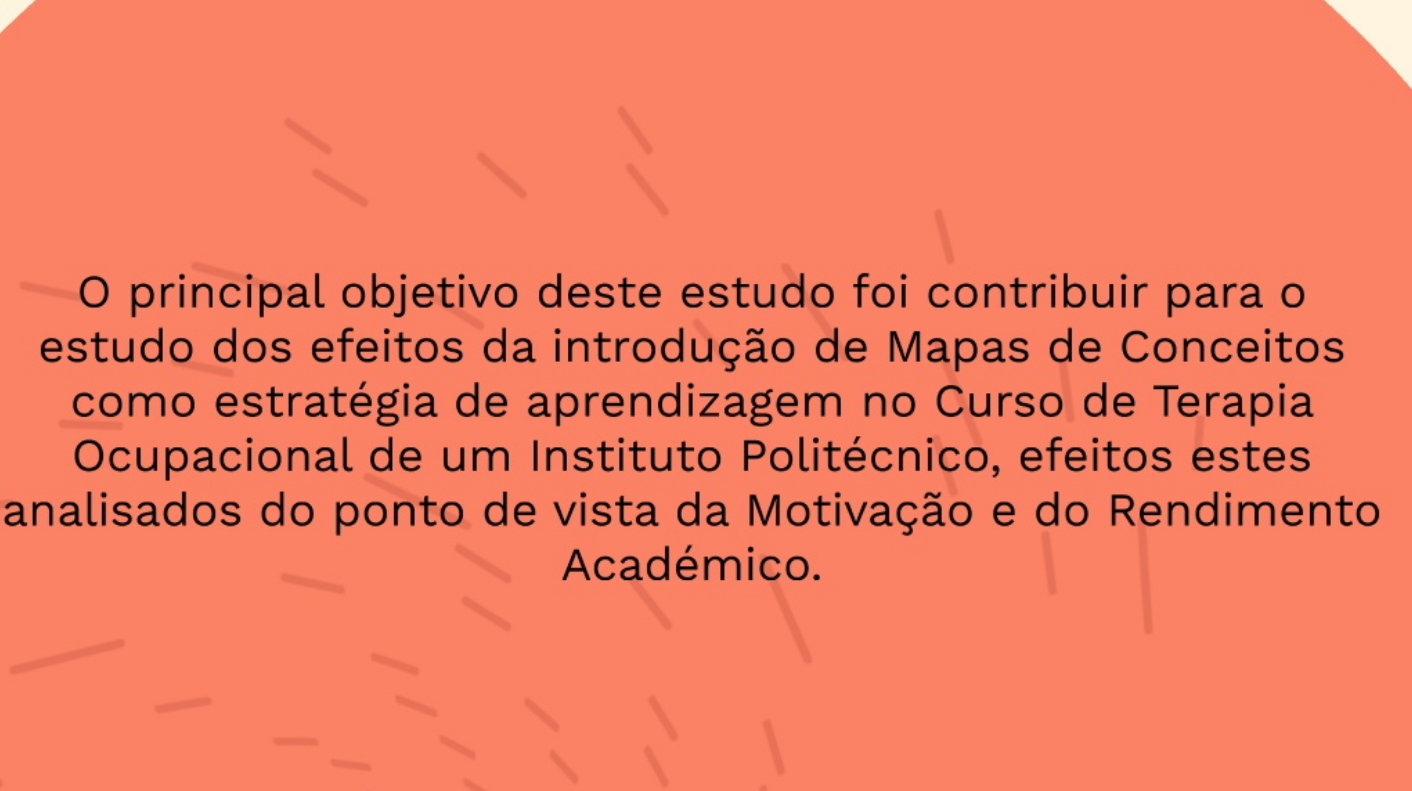 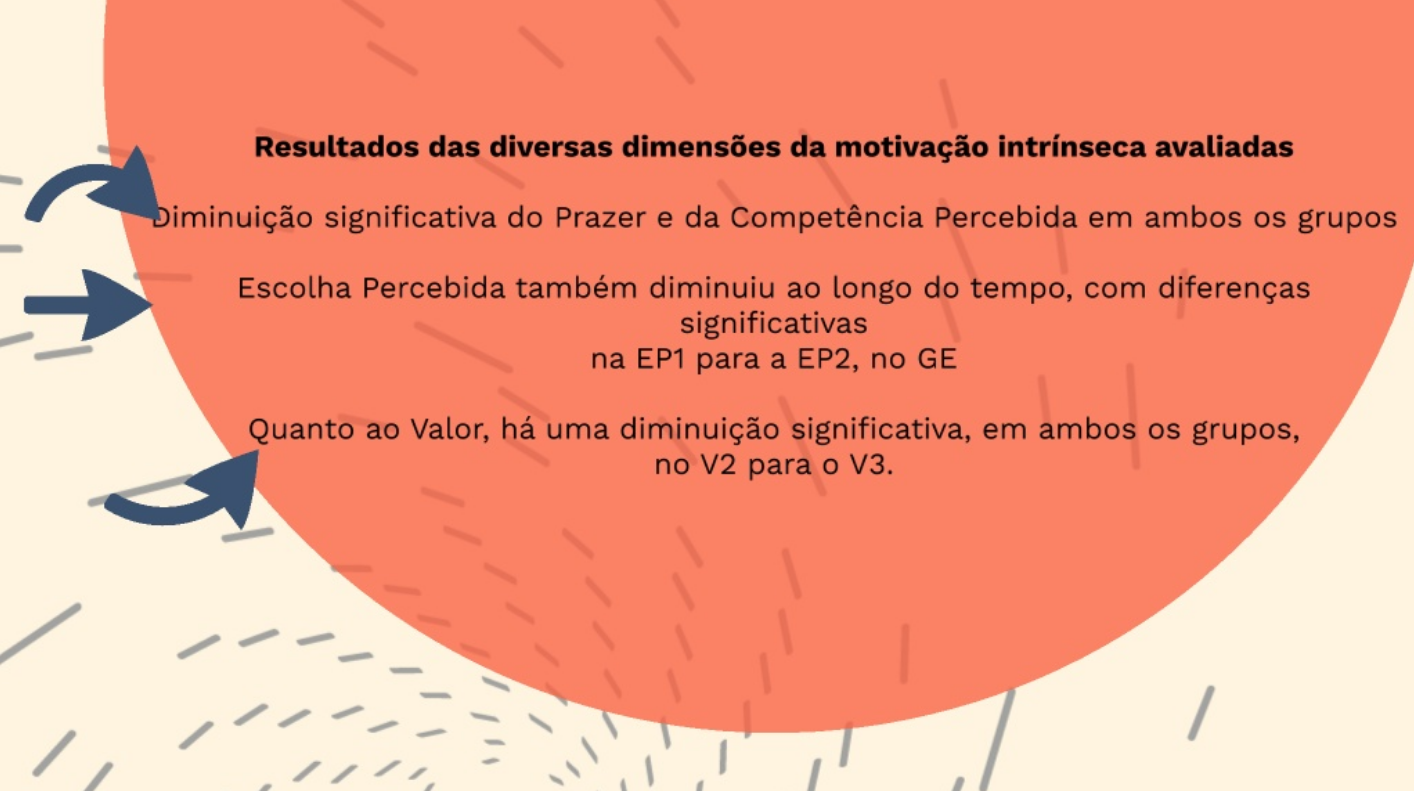 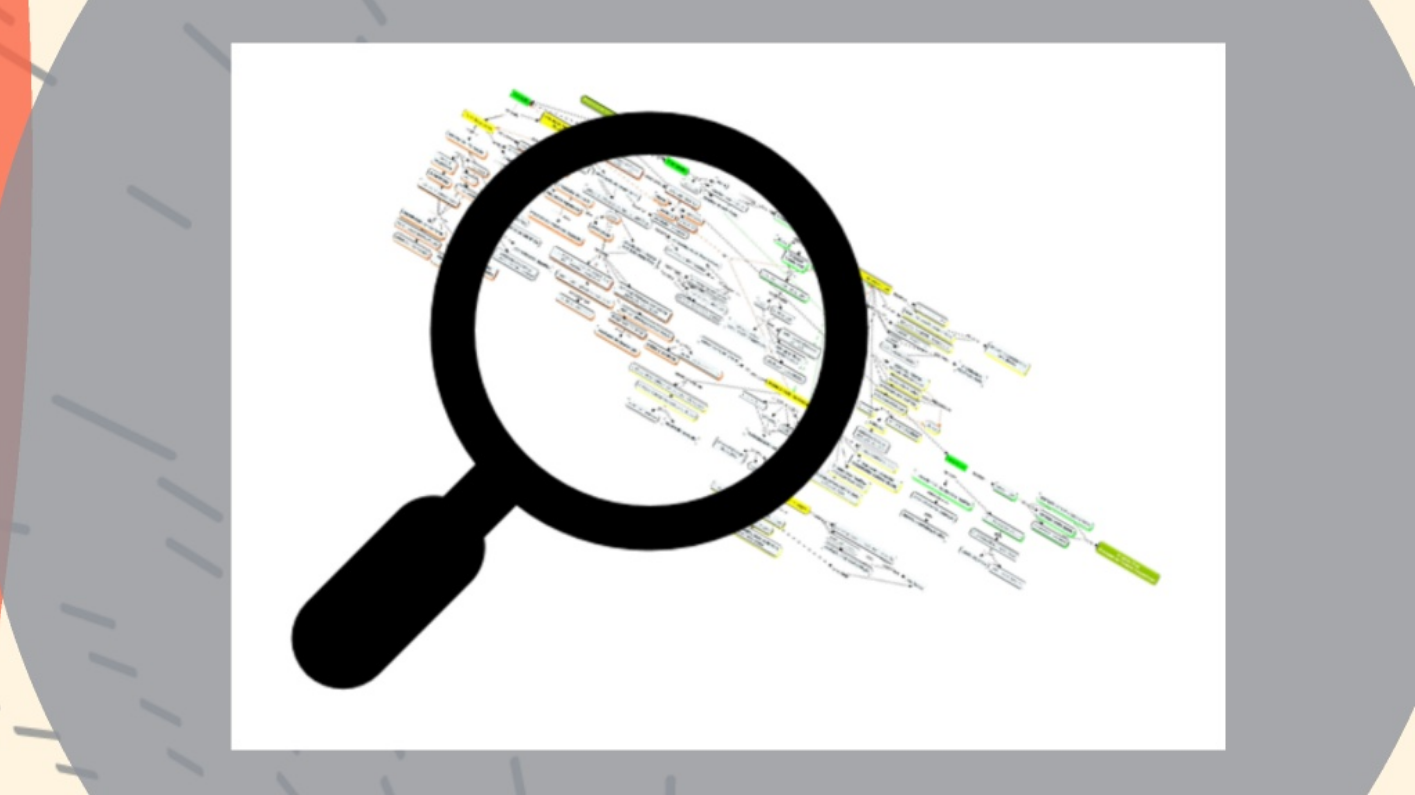 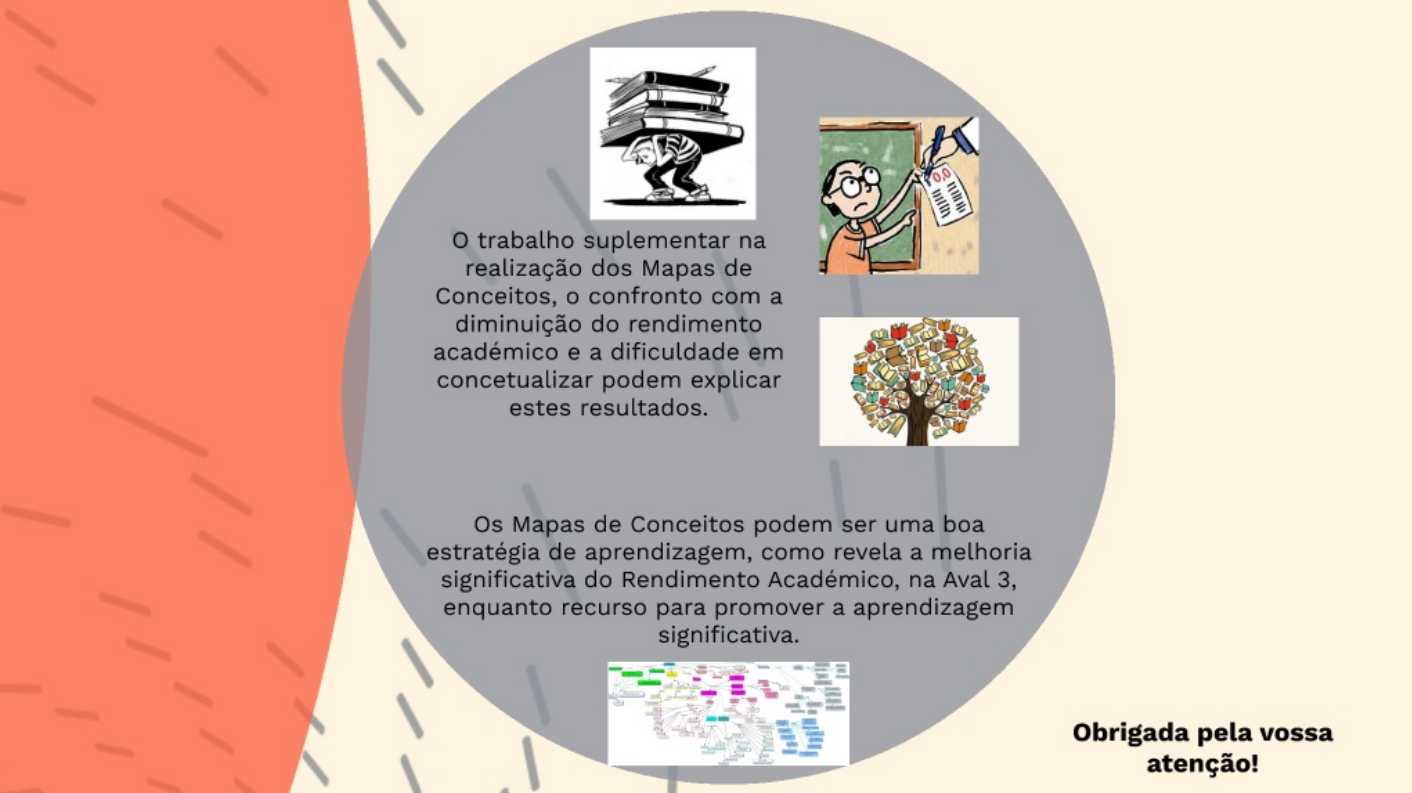 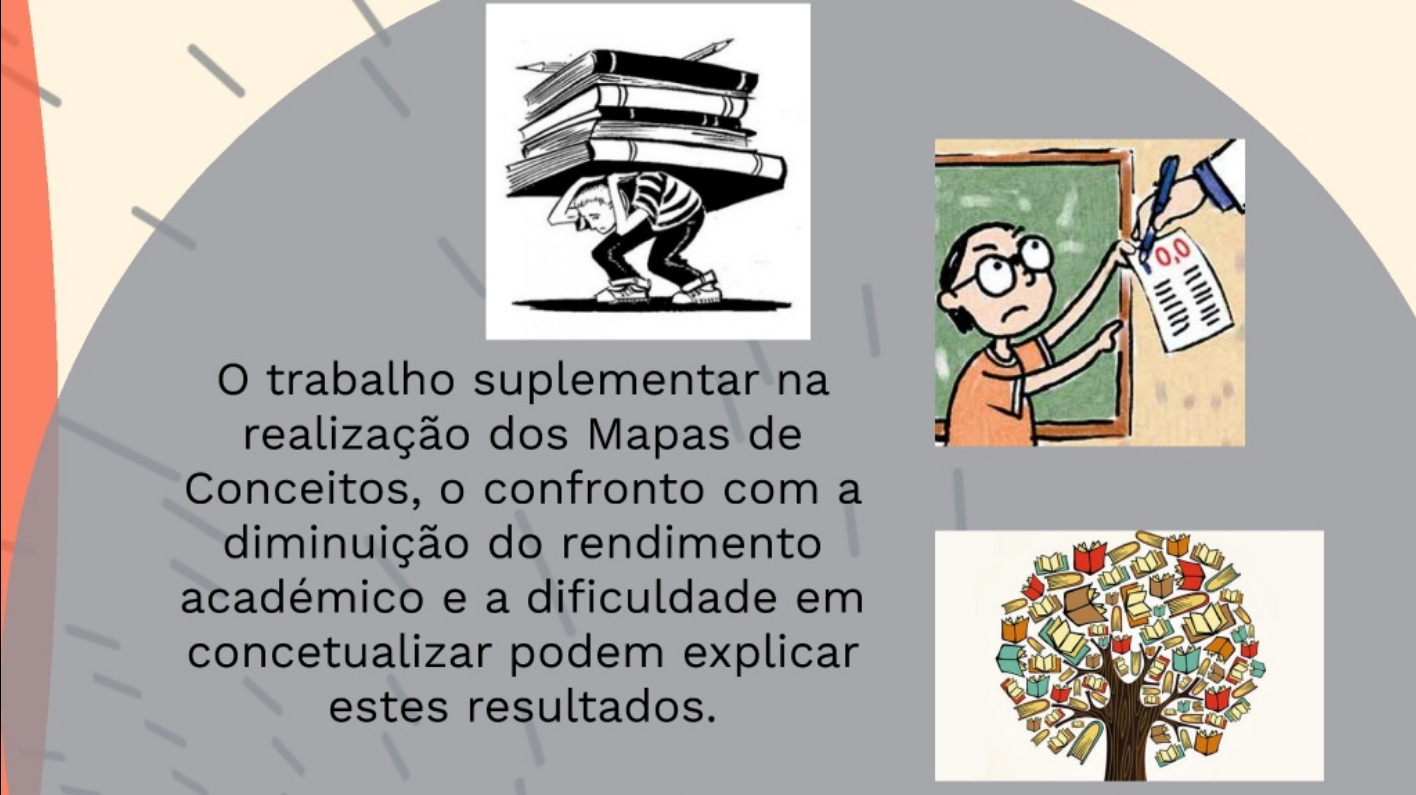 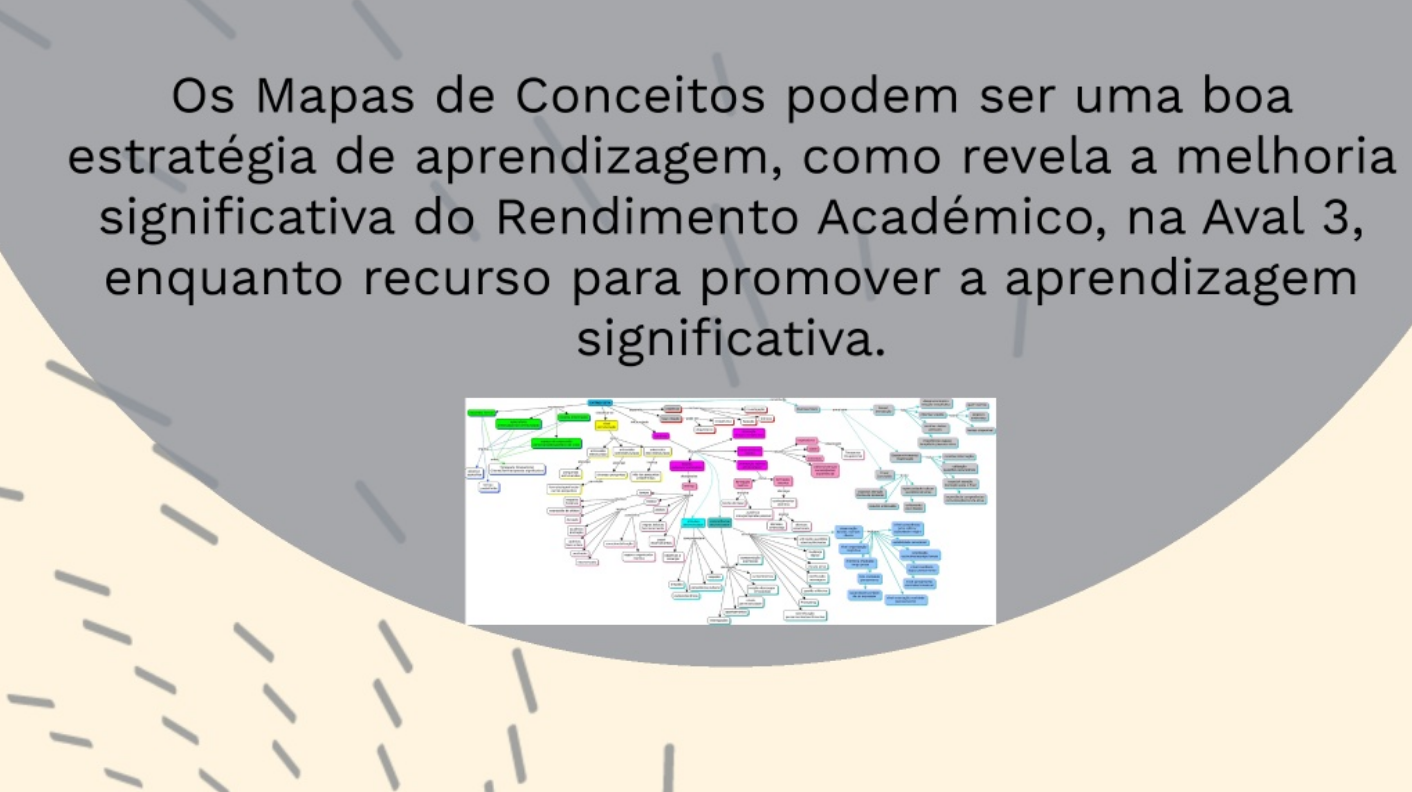 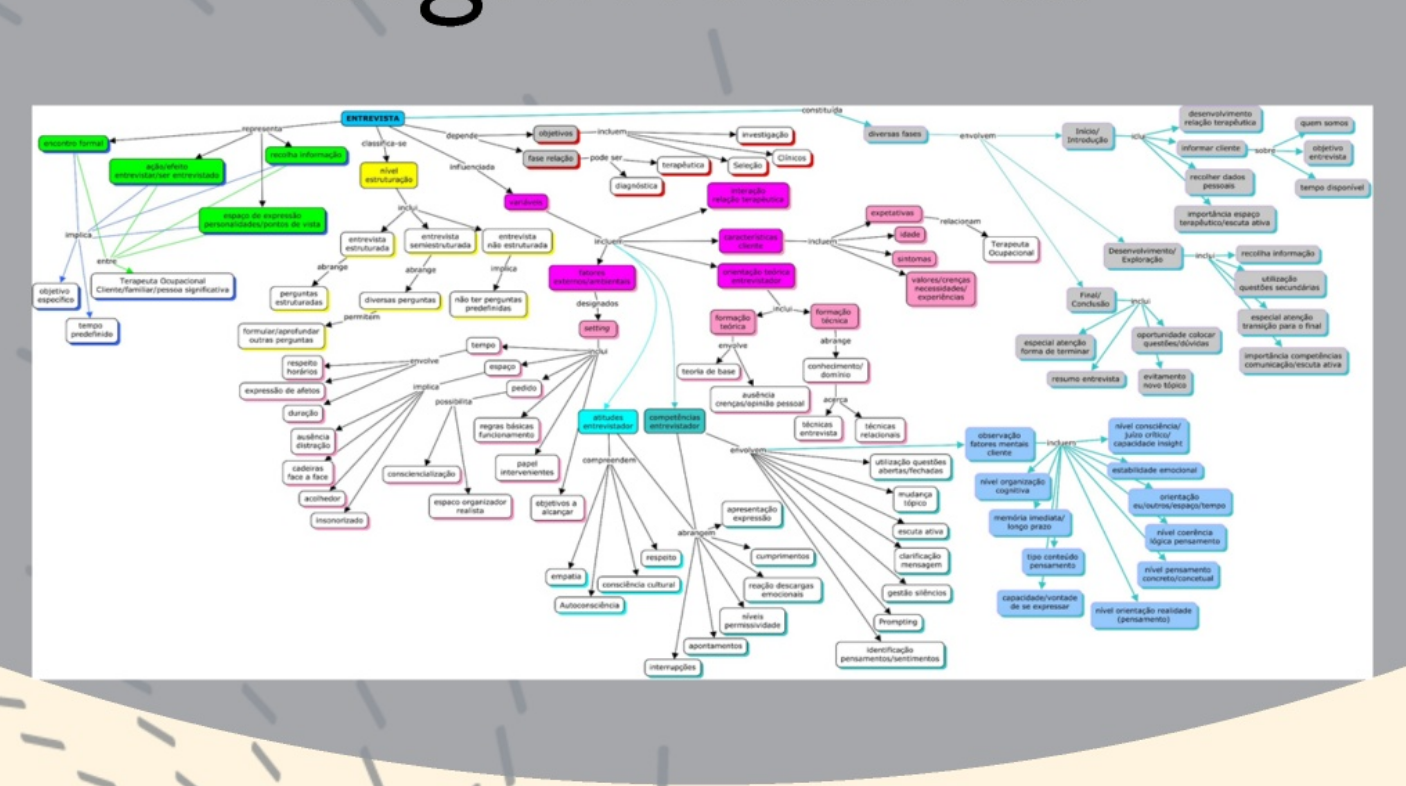 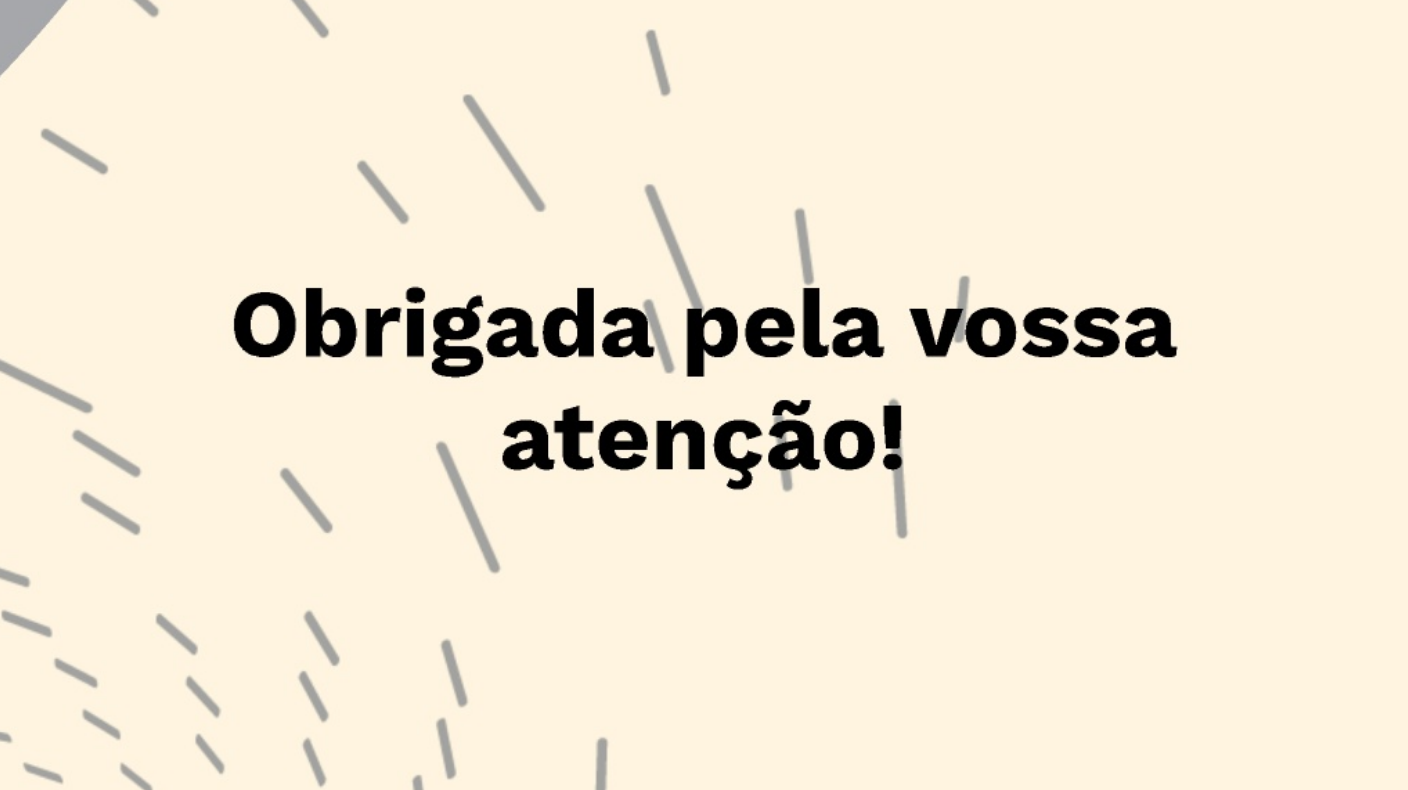 https://prezi.com/view/qljFwXiTS5wvU3vOhcj1/